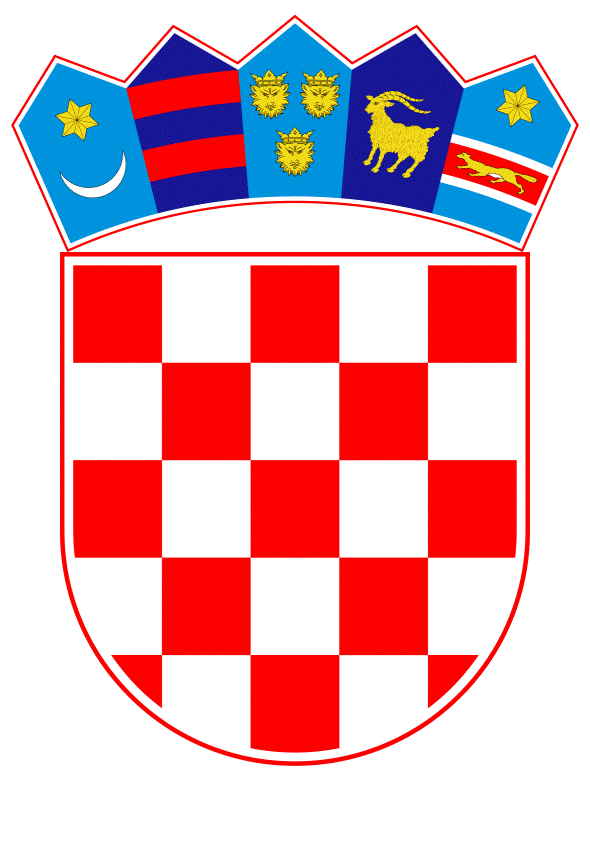 VLADA REPUBLIKE HRVATSKEZagreb, 31. ožujka 2022._________________________________________________________________________________________________________________________________________________________________________________________________________________________________vlada republike hrvatskeNACRTKONAČNI PRIJEDLOG ZAKONA O IZMJENAMA I DOPUNAMA ZAKONA O PREDŠKOLSKOM ODGOJU I OBRAZOVANJU Zagreb, ožujak 2022.KONAČNI PRIJEDLOG ZAKONA O IZMJENAMA I DOPUNAMA ZAKONA O PREDŠKOLSKOM ODGOJU I OBRAZOVANJU Članak 1. U Zakonu o predškolskom odgoju i obrazovanju („Narodne novine“, br. 10/97., 107/07., 94/13. i 98/19.), u članku 2. dodaje se oznaka stavka 1. i stavci 2. i 3. koji glase: „(2) Ako na području jedinice lokalne samouprave nema organiziranog programa ranog i predškolskog odgoja, jedinica lokalne samouprave dužna je sufinancirati pohađanje programa ranog i predškolskog odgoja i obrazovanja za djecu sa svog područja u dogovoru s najbližom susjednom jedinicom lokalne samouprave ili jedinicom lokalne samouprave koja ima program koji u najboljoj mjeri može udovoljiti potrebama djeteta.(3) Jedinica lokalne samouprave koja na svom području nema organiziran program ranog i predškolskog odgoja i obrazovanja, može sufinancirati ili financirati prijevoz djece do dječjeg vrtića u jedinici lokalne samouprave u kojoj će djeca pohađati program ranog i predškolskog odgoja i obrazovanja.“.Članak 2. U članku 6. stavku 2. točka 9. briše se.Članak 3.U članku 14. stavku 2. iza riječi: „županije“ dodaju se riječi: „i Grada Zagreba“.Iza stavka 2. dodaju se novi stavci 3. i 4. koji glase: „(3) Predstavničko tijelo županije i Grada Zagreba, usklađenu mrežu iz stavka 2. ovoga članka dostavlja ministarstvu nadležnom za obrazovanje.(4) Ministar nadležan za obrazovanje donosi odluku o mreži dječjih vrtića Republike Hrvatske.“.Dosadašnji stavci 3. i 4. postaju stavci 5. i 6.Članak 4. Članak 15. mijenja se i glasi: „(1) Odgoj i obrazovanje djece rane i predškolske dobi ostvaruje se na temelju nacionalnog kurikuluma za rani i predškolski odgoj i obrazovanje (u daljnjem tekstu: Nacionalni kurikulum) i kurikuluma dječjeg vrtića.(2) Nacionalni kurikulum donosi se sukladno okvirnome nacionalnome kurikularnom dokumentu koji na općoj razini određuje elemente odgoja i obrazovanja djece rane i predškolske dobi.(3) Nacionalni kurikulum utvrđuje vrijednosti, načela, odgojno-obrazovne ciljeve i odgojno-obrazovna očekivanja prema područjima razvoja i ključnim kompetencijama za cjeloživotno učenje te pristupe i načine rada s djecom rane i predškolske dobi, kao i oblike vrednovanja. (4) Nacionalni kurikulum i okvirni nacionalni kurikularni dokument donosi ministar nadležan za obrazovanje odlukom.(5) Nacionalni kurikulum predškole (u daljnjem tekstu: kurikulum predškole) utvrđuje načela, odgojno-obrazovne ciljeve i odgojno-obrazovna očekivanja te vrijeme trajanja programa s planom i načinom izvođenja.(6) Kurikulum predškole donosi ministar nadležan za obrazovanje odlukom te se smatra sastavnim dijelom Nacionalnoga kurikuluma.(7) Nacionalni kurikulum i kurikulum predškole su dokumenti na temelju kojih se izrađuje kurikulum dječjeg vrtića.(8) Kurikulum dječjega vrtića razrađen je prema Nacionalnome kurikulumu, a njime se utvrđuju programi i njihova namjena, nositelji i načini ostvarivanja programa, vremenik aktivnosti i načini vrednovanja.(9) Upravno vijeće dječjeg vrtića donosi kurikulum dječjeg vrtića, u pravilu, svakih pet godina, a u skladu s potrebama moguće su njegove dopune i izmjene.(10) U dječjem vrtiću mogu se, uz suglasnost ministarstva nadležnog za obrazovanje, provoditi eksperimentalni kurikulumi s ciljem unaprjeđenja kvalitete odgojno-obrazovnog rada.“.Članak 5. U članku 15.a stavku 1. podstavku 1. riječi: „zdravstvene zaštite, prehrane“ zamjenjuju se riječima: „zdravstvene zaštite i unaprjeđenja zdravlja djece“. Podstavak 6. mijenja se i glasi: „-	drugi odgojno-obrazovni programi.“.Članak 6. U članku 18. stavak 1. mijenja se i glasi: „(1) Program zdravstvene zaštite i unaprjeđenja zdravlja djece u dječjim vrtićima i školama u kojima se provodi rani i predškolski odgoj i obrazovanje utvrđuje ministar nadležan za zdravstvo.“.Stavak 3. mijenja se i glasi: „(3) Programe iz stavaka 1. i 2. ovoga članka ministar nadležan za zdravstvo i ministar nadležan za socijalnu skrb donose odlukom uz prethodnu suglasnost ministra nadležnog za obrazovanje.“.Iza stavka 3. dodaje se stavak 4. koji glasi: „(4) Program iz stavka 1. ovoga članka obvezno se primjenjuje za svu djecu rane i predškolske dobi uključenu u rani i predškolski odgoj i obrazovanje u dječjim vrtićima ili pri osnovnim školama sukladno članku 23.a ovoga Zakona.“.Članak 7. Članak 20. mijenja se i glasi: „(1) Svako dijete rane i predškolske dobi ima prava upisa u dječji vrtić ili školsku ustanovu u kojoj se izvodi rani i predškolski odgoj i obrazovanje.(2) Za dijete koje je obvezno pohađati predškolu, jedinica lokalne ili područne (regionalne) samouprave dužna je osigurati mjesto u dječjem vrtiću ili osnovnoj školi koja provodi obvezni program predškole.(3) Prednost pri upisu u dječji vrtić kojem je osnivač jedinica lokalne ili područne (regionalne) samouprave za iduću pedagošku godinu imaju djeca koja do 1. travnja tekuće godine navrše četiri godine života. (4) Iznimno od stavka 1. ovoga članka, ako dječji vrtić kojem je osnivač jedinica lokalne ili područne (regionalne) samouprave ne može upisati svu prijavljenu djecu, nakon upisa djece iz stavka 3. ovoga članka, djeca se upisuju na način da prednost pri upisu imaju djeca roditelja invalida Domovinskog rata, djeca iz obitelji s troje ili više djece, djeca oba zaposlena roditelja, djeca s teškoćama u razvoju i kroničnim bolestima koja imaju nalaz i mišljenje nadležnog tijela iz sustava socijalne skrbi ili potvrdu izabranog pedijatra ili obiteljskog liječnika da je razmjer teškoća u razvoju ili kronične bolesti okvirno u skladu s listom oštećenja funkcionalnih sposobnosti sukladno propisu kojim se uređuje metodologija vještačenja, djeca samohranih roditelja, djeca jednoroditeljskih obitelji, djeca osoba s invaliditetom upisanih u Hrvatski registar osoba s invaliditetom, djeca koja su ostvarila pravo na socijalnu uslugu smještaja u udomiteljskim obiteljima, djeca koja imaju prebivalište ili boravište na području dječjeg vrtića, te djeca roditelja koji primaju doplatak za djecu ili roditelja korisnika zajamčene minimalne naknade.(5) Način ostvarivanja prednosti iz stavka 4. ovoga članka pri upisu djece u dječji vrtić uređuje osnivač dječjeg vrtića svojim aktom. (6) Prije upisa u dječji vrtić provodi se inicijalni razgovor s roditeljem i djetetom, odnosno provodi se opažanje djetetova ponašanja i komuniciranja uz nazočnost roditelja, a koju provodi stručno povjerenstvo dječjeg vrtića (stručni suradnici, viša medicinska sestra i ravnatelj).(7) Prosudbu o uključivanju djece u odgojno-obrazovne skupine s redovitim ili posebnim programima za djecu s teškoćama u razvoju iz stavka 1. ovoga članka, djece sa zdravstvenim teškoćama i neurološkim oštećenjima, kao i djece koja pri upisu imaju priložene preporuke stručnjaka, donosi stručno povjerenstvo dječjeg vrtića iz stavka 6. ovoga članka.(8) Upisi u dječje vrtiće mogu se provoditi elektroničkim putem.“.Članak 8. U članku 21. stavku 3. riječi: „programe zdravstvene zaštite djece, higijene i prehrane“ zamjenjuju se riječima: „program zdravstvene zaštite i unaprjeđenja zdravlja“.Članak 9. U članku 23. stavku 2. podstavku 1. iza riječi: „školama“ dodaju se riječi: „za djecu predškolske dobi stariju od 36 mjeseci, a iznimno u područjima rijetke naseljenosti i za djecu rane dobi u skladu s odredbama ovoga Zakona, Državnoga pedagoškog standarda predškolskog odgoja i obrazovanja.“.U podstavku 2. zagrada i riječ: „(igraonice)“ brišu se.Članak 10. U članku 23.a stavak 1. mijenja se i glasi: „(1) Prije polaska u osnovnu školu sva djeca imaju obvezu pohađati program predškole, a dijete koje je ostvarilo pravo odgode upisa u prvi razred na temelju ostvarenog prava obvezno je pohađati program predškole najdulje još jednu pedagošku godinu, odnosno može ostati uključeno u redoviti program predškolskog odgoja i obrazovanja u dječjem vrtiću.“.U stavku 2. iza riječi: „dječjeg vrtića“ briše se točka i dodaju se riječi: „koji se izvodi u odgojno-obrazovnoj skupini za djecu prije polaska u školu, a iznimno, u dječjim vrtićima s manjim brojem djece ili dječjim vrtićima s odgojno-obrazovnim skupinama s različitim programima može se izvoditi i u mješovitoj odgojno-obrazovnoj skupini.“.Iza stavka 5. dodaju se stavci 6. i 7. koji glase: „(6) Nadležno upravno tijelo županije, odnosno gradski ured Grada Zagreba i upravno tijelo jedinice lokalne samouprave nadležno za predškolski odgoj i obrazovanje te skrb o djeci predškolske dobi dužni su obavijestiti roditelje djece koja nisu uključena u redovite programe predškolskog odgoja u dječjem vrtiću o vremenu i mjestu upisa djece u program predškole.(7) Dječji vrtić, odnosno osnovna škola koja izvodi program predškole dužna je djetetu iz stavka 1. ovoga članka izdati potvrdu o završenom programu predškole radi upisa u osnovnu školu.“.Članak 11. Iza članka 23.a dodaje se članak 23.b koji glasi: „Članak 23.bProgrami iz članka 15.a stavaka 1. i 2. i članka 23. stavka 2. ovoga Zakona mogu se izvoditi uz prethodnu suglasnost ministarstva nadležnog za obrazovanje, a uz zahtjev za izdavanjem suglasnosti obvezno se prilaže pozitivno stručno mišljenje Agencije za odgoj i obrazovanje.“.Članak 12.Članak 24. mijenja se i glasi:„(1) U dječjem vrtiću na poslovima njege, odgoja i obrazovanja, socijalne i zdravstvene zaštite te skrbi o djeci rade sljedeći odgojno-obrazovni radnici: odgojitelj i stručni suradnik: pedagog, psiholog, logoped, edukacijski rehabilitator i socijalni pedagog te medicinska sestra kao zdravstvena voditeljica.(2) Odgojno-obrazovni radnici u dječjem vrtiću moraju imati odgovarajuću vrstu i razinu obrazovanja te utvrđenu zdravstvenu sposobnost za obavljanje poslova iz stavka 1. ovoga članka.(3) Poslove odgojitelja djece od navršenih šest mjeseci života do polaska u osnovnu školu može obavljati osoba koja je završila studij odgovarajuće vrste za rad na radnome mjestu odgojitelja, a koji može biti:a)	preddiplomski sveučilišni studij b)	preddiplomski stručni studij c)	studij kojim je stečena viša stručna sprema u skladu s ranijim propisima d)	diplomski sveučilišni studij e)	specijalistički diplomski stručni studij.(4) Ako se na natječaj ne javi osoba koja ispunjava uvjete iz stavka 3. ovoga članka, poslove odgojitelja može obavljati osoba koja je završila učiteljski studij i to: specijalistički diplomski stručni studij ili integrirani preddiplomski i diplomski studij ili četverogodišnji diplomski stručni studij primarnog obrazovanja, uz uvjet da u roku od dvije godine od dana zasnivanja radnoga odnosa stekne kvalifikaciju odgojitelja temeljem priznavanja stečenih ishoda učenja na studiju za učitelja i razlike programa za prekvalifikaciju ili dokvalifikaciju učitelja u svrhu stjecanja kvalifikacije odgojitelja. (5) Ako osoba iz stavka 4. ovoga članka ne stekne kvalifikaciju odgojitelja u roku od dvije godine od dana zasnivanja radnoga odnosa, prestaje joj radni odnos istekom roka za stjecanje odgovarajuće kvalifikacije za odgojitelja te se ne može više zaposliti u sustavu predškolskog odgoja i obrazovanja dok ne ispuni uvjete za rad na radnome mjestu odgojitelja. (6) Osoba iz stavka 4. ovoga članka prilikom prijave na natječaj dužna je dostaviti dokaz da nije bila zaposlena u sustavu predškolskog odgoja i obrazovanja na radnom mjestu odgojitelja.(7) Osoba iz stavka 4. ovoga članka zasniva radni odnos kao nestručna osoba do stjecanja kvalifikacije za odgojitelja  te može izvoditi odgojno-obrazovni rad s djecom kao jedan od dvaju odgojitelja u odgojno-obrazovnoj skupini i to uz odgojitelja koji ima odgovarajuću kvalifikaciju iz stavka 3. ovoga članka. (8) Poslove odgojitelja koji izvodi isključivo program predškole pri osnovnim školama za djecu koja ne pohađaju dječji vrtić, uz osobu iz stavka 3. ovoga članka, može izvoditi i osoba koja je završila učiteljski studij, na određeno vrijeme, najdulje do kraja trajanja programa predškole u jednoj pedagoškoj godini. (9) Poslove stručnog suradnika može obavljati osoba koja je završila diplomski sveučilišni studij ili diplomski specijalistički studij odgovarajuće vrste. (10) Poslove medicinske sestre može obavljati osoba koja je završila preddiplomski sveučilišni ili stručni studij sestrinstva, odnosno studij kojim je stečena viša stručna sprema u djelatnosti sestrinstva u skladu s ranijim propisima, kao i osoba koja je završila sveučilišni diplomski studij ili specijalistički studij sestrinstva. (11) Osim odgojno-obrazovnih radnika iz stavka 1. ovoga članka, u dječjim vrtićima rade i druge osobe koje obavljaju administrativno-tehničke i pomoćne poslove (u daljnjem tekstu: ostali radnici). (12) Razliku programa za prekvalifikaciju ili dokvalifikaciju učitelja u svrhu stjecanja kvalifikacije odgojitelja iz stavka 4. ovoga članka izvodi visoko učilište koje ima dopusnicu za izvođenje studija ranog i predškolskog odgoja i obrazovanja. (13) Odgovarajuću vrstu obrazovanja odgojno-obrazovnih radnika te razinu i vrstu ostalih radnika u dječjem vrtiću kao i potrebnu razinu i vrstu obrazovanja za izvođenje programa iz članka 23. stavka 2. ovoga Zakona propisuje ministar nadležan za obrazovanje pravilnikom.“.Članak 13. Iza članka 24. dodaje se članak 24.a koji glasi:„Članak 24.a (1) U skladu s potrebama djece s teškoćama u razvoju, u odgojno-obrazovnoj skupini uz suglasnost osnivača, a prema procjeni stručnog povjerenstva dječjeg vrtića može raditi treći odgojitelj ili jedan pomoćnik za djecu s teškoćama u razvoju ili stručni komunikacijski posrednik.(2) Pomoćnik za djecu s teškoćama u razvoju ili stručni komunikacijski posrednik nije samostalni nositelj odgojno-obrazovne djelatnosti.(3) Pomoćnik za djecu s teškoćama u razvoju te stručni komunikacijski posrednik moraju ispunjavati sljedeće uvjete: a)	završeno najmanje četverogodišnje srednjoškolsko obrazovanje b)	završeno osposobljavanje i stečena djelomična kvalifikacija c)	da nije roditelj niti drugi član uže obitelji djeteta kojem se pruža potpora. (4) Poslove pomoćnika za djecu s teškoćama u razvoju ili stručnog komunikacijskog posrednika u dječjem vrtiću ne može obavljati osoba za čiji rad u dječjem vrtiću postoje zapreke iz članka 25. ovoga Zakona. (5) Sredstva za financiranje pomoćnika za djecu s teškoćama u razvoju te stručnog komunikacijskog posrednika osiguravaju se u proračunu jedinica lokalne i područne (regionalne) samouprave.(6) Načine uključivanja te način i sadržaj osposobljavanja i obavljanja poslova pomoćnika za djecu s teškoćama u razvoju te stručnog komunikacijskog posrednika, kao i postupak radi ostvarivanja prava djece s teškoćama u razvoju na potporu pomoćnika za djecu s teškoćama u razvoju te stručnih komunikacijskih posrednika propisuje ministar nadležan za obrazovanje pravilnikom.“.Članak 14. U članku 26. stavku 4. iza podstavka 2. dodaju se podstavci 3. i 4. koji glase:„-	do punog radnog vremena, s radnikom koji u predškolskoj ustanovi ima zasnovan radni odnos na neodređeno vrijeme u nepunom radnom vremenu  -	u slučaju izmjene ugovora o radu radnika koji u predškolskoj ustanovi ima zasnovan radni odnos na neodređeno vrijeme, a kojim se mijenja naziv posla, odnosno popis ili opis poslova.“.Članak 15. U članku 27. riječi: „Odgojitelji i stručni suradnici“ zamjenjuju se riječju: „Odgojno-obrazovni radnici i ostali radnici “. Članak 16. U članku 28. stavak 5. mijenja se i glasi:„(5) Rok iz stavka 4. ovoga članka u slučaju privremene nesposobnosti pripravnika za rad, korištenja rodiljnog, roditeljskog ili posvojiteljskog dopusta produžuje se za onoliko vremena koliko je trajala njegova privremena nesposobnost za rad, odnosno korištenje rodiljnog, roditeljskog ili posvojiteljskog dopusta, a u slučaju kada pripravnik nije mogao pristupiti polaganju ispita zbog izvanrednih okolnosti koje su uzrokovale odgodu propisanog roka za polaganje ispita do prvog roka određenog za polaganje stručnog ispita.“.U stavku 6. zagrada i riječi: „(volonterski rad)“ zamjenjuju se riječima: „sklapanjem ugovora o stručnom osposobljavanju“.Iza stavka 6. dodaje se novi stavak 7. i stavak 8. koji glase:„(7) Osoba koja se zapošljava na mjestu stručnoga suradnika ili odgojitelja, a koja je položila stručni ispit u sustavu odgoja i obrazovanja ili izvan njega, obvezna je položiti razlikovni dio stručnog ispita pri čemu nema status pripravnika.(8) Osoba iz članka 24. stavka 4. ovoga Zakona koja nije položila stručni ispit za učitelja, dužna je položiti stručni ispit za odgojitelja u roku od godinu dana od stjecanja kvalifikacije za odgojitelja sukladno odredbama ovoga Zakona.“.Dosadašnji stavak 7. postaje stavak 9. Članak 17. Naslov iznad članka 29. i članak 29. mijenjaju se i glase:„4. Stručno usavršavanje i napredovanje u položajna zvanjaČlanak 29.Odgojitelji, stručni suradnici i ravnatelji obvezni su stručno se usavršavati sukladno propisima koje donosi ministar nadležan za obrazovanje, a zdravstvena voditeljica u skladu s propisima koje donosi ministar nadležan za zdravstvo.“.Članak 18. U članku 30. stavak 1. mijenja se i glasi:„(1) Odgojitelji, stručni suradnici i ravnatelji mogu, dok su u radnom odnosu, napredovati u struci i stjecati položajna zvanja mentora, savjetnika i izvrsnog savjetnika.“.Iza stavka 1. dodaje se novi stavak 2. koji glasi: „(2) Odgojiteljima, stručnim suradnicima i ravnateljima se u slučaju privremene nesposobnosti za rad, korištenja rodiljnog ili roditeljskog dopusta ili posvojiteljskog dopusta ili mirovanja radnog odnosa produljuje rok na koji su izabrani u odgovarajuće zvanje za onoliko vremena koliko je trajala privremena odsutnost s rada.“.U dosadašnjem stavku 2. koji postaje stavak 3. iza riječi: „propisuje“ dodaje se riječ: „pravilnikom“. Članak 19. Naslov iznad članka 31. mijenja se i glasi: „Prestanak radnog odnosa“. U članku 31. stavku 1. riječi: „Odgojitelj i stručni suradnik kojem“ zamjenjuju se riječima: „Odgojno-obrazovnim radnicima te ostalim radnicima kojima“, a riječ: „njegovu“ zamjenjuje se riječju: „njihovu“.U stavku 3. riječi: „Odgojitelju i stručnom suradniku koji odbije“ zamjenjuje se riječima: „Odgojno-obrazovnim radnicima te ostalim radnicima koji odbiju“. Stavak 4. mijenja se i glasi:„(4) Ako se stručnim nalazom nadležne zdravstvene ustanove, odnosno ordinacije medicine rada potvrdi da je radna sposobnost odgojno-obrazovnog radnika ili ostalih radnika bitno narušena otkazat će mu se ugovor o radu i istodobno, ako postoji mogućnost, predložiti sklapanje ugovora pod izmijenjenim uvjetima (otkaz s ponudom izmijenjenog ugovora), i to za obavljanje poslova za koje je radno sposoban, a koji moraju, što je više moguće odgovarati poslovima na kojima je radnik prethodno radio.“.Stavak 5. briše se. Članak 20. U članku 34. stavku 3. riječi: „iz reda javnih djelatnika“ brišu se. Iza stavka 3. dodaje se novi stavak 4. koji glasi: „(4) Član upravnog vijeća kojeg imenuje osnivač treba imati završen najmanje preddiplomski sveučilišni studij ili stručni studij na kojem se stječe najmanje 180 ECTS bodova i ne može biti radnik dječjeg vrtića u kojem se upravno vijeće imenuje.“. Dosadašnji stavci 4. i 5. postaju stavci 5. i 6. Članak 21. Članak 37. mijenja se i glasi:„(1) Za ravnatelja dječjeg vrtića može biti imenovana osoba koja ispunjava sljedeće uvjete:-	završen studij odgovarajuće vrste za rad na radnome mjestu odgojitelja ili stručnog suradnika u dječjem vrtiću, a koji može biti: a)	sveučilišni diplomski studij ili b)	integrirani preddiplomski i diplomski sveučilišni studij ili c)	specijalistički diplomski stručni studij ilid)	preddiplomski sveučilišni studij za odgojitelja ilie)	stručni studij odgovarajuće vrste, odnosno studij odgovarajuće vrste kojim je stečena viša stručna sprema odgojitelja u skladu s ranijim propisima-	položen stručni ispit za odgojitelja ili stručnog suradnika, osim ako nemaju obvezu polagati stručni ispit u skladu s člankom 56. ovoga Zakona -	najmanje pet godina radnog iskustva u predškolskoj ustanovi na radnome mjestu odgojitelja ili stručnog suradnika.(2) Za ravnatelja dječjeg vrtića ne može biti imenova osoba za čiji rad u dječjem vrtiću postoje zapreke iz članka 25. ovoga Zakona.(3) Ravnatelj se bira na temelju javnog natječaja koji raspisuje upravno vijeće dječjeg vrtića u skladu sa zakonom i statutom. (4) Na prijedlog upravnog vijeća dječjeg vrtića ravnatelja imenuje i razrješava osnivač dječjeg vrtića, a u dječjem vrtiću kojemu je osnivač jedinica lokalne i područne (regionalne) samouprave izvršno tijelo osnivača.(5) Ravnatelja dječjeg vrtića čiji je osnivač Republika Hrvatska imenuje i razrješava ministar nadležan za obrazovanje.(6) Ravnatelj se imenuje na pet godina, a ista osoba može biti ponovno imenovana.(7) S osobom imenovanom za ravnatelja dječjeg vrtića sklapa se ugovor o radu na rok od pet godina u punom radnom vremenu.(8) Osobi imenovanoj za ravnatelja dječjeg vrtića, koja je prije imenovanja imala ugovor o radu na neodređeno vrijeme za poslove odgojitelja ili stručnog suradnika u dječjem vrtiću, nakon isteka mandata omogućit će se povratak na radno mjesto za koje je imala sklopljen ugovor o radu na neodređeno vrijeme. (9) Osoba imenovana za ravnatelja pravo iz stavka 8. ovoga članka ostvaruje najduže do isteka dva uzastopna mandata. (10) Osobu imenovanu za ravnatelja do povratka na poslove sukladno stavku 8. ovoga članka zamjenjuje osoba u radnom odnosu koji se zasniva na određeno vrijeme.(11) Ako se na raspisani natječaj nitko ne prijavi ili nitko od prijavljenih ne bude izabran, natječaj će se ponoviti. (12) Do imenovanja ravnatelja na temelju ponovljenog natječaja imenovat će se vršitelj dužnosti ravnatelja, ali najdulje na vrijeme od godinu dana.(13) Za vršitelja dužnosti ravnatelja može biti imenovana osoba koja ispunjava sljedeće uvjete:-	završen studij odgovarajuće vrste za rad na radnome mjestu odgojitelja ili stručnog suradnika u dječjem vrtiću, a koji može biti:a)	sveučilišni diplomski studij ili b)	integrirani preddiplomski i diplomski sveučilišni studij ili c)	specijalistički diplomski stručni studij ilid)	preddiplomski sveučilišni studij za odgojitelja ilie)	stručni studij odgovarajuće vrste, odnosno studij odgovarajuće vrste kojim je stečena viša stručna sprema odgojitelja u skladu s ranijim propisima-	položen stručni ispit za odgojitelja ili stručnog suradnika, osim ako nemaju obvezu polagati stručni ispit u skladu s člankom 56. ovoga Zakona. (14) Za vršitelja dužnosti ravnatelja ne može biti imenova osoba za čiji rad u dječjem vrtiću postoje zapreke iz članka 25. ovoga Zakona.(15) Ako ravnatelj ne ispunjava ovim Zakonom i drugim propisima utvrđene obveze, osnivač dječjeg vrtića, na prijedlog upravnog vijeća ili upravnog tijela koje je utvrdilo nepravilnosti i nezakonitosti u radu ravnatelja, razriješit će ravnatelja i imenovati drugu osobu sukladno ovom Zakonu.“.Članak 22. U članku 44. stavci 3. do 6. mijenjaju se i glase:„(3) Stručno-pedagoški nadzor u dječjim vrtićima te stručno-pedagoški nadzor nad izvođenjem programa predškolskog odgoja u ustanovama iz članka 23. stavka 2. podstavka 2. ovoga Zakona provodi Agencija za odgoj i obrazovanje.(4) Način obavljanja stručno-pedagoškog nadzora uređuje se posebnim zakonom. (5) Nadzor nad provedbom Programa zdravstvene zaštite i unaprjeđenja zdravlja u dječjim vrtićima i školama u kojima se provodi rani i predškolski odgoj i obrazovanje, a posebno u dijelu koji se odnosi na higijenu, pravilnu prehranu i cijepljenje, obavlja ministarstvo nadležno za zdravstvo - zdravstvena inspekcija. (6) Sanitarni inspekcijski nadzor nad primjenom i izvršavanjem ovoga Zakona obavlja tijelo državne uprave nadležno za sanitarnu inspekciju.“.Članak 23. U članku 50. iza stavka 2. dodaje se novi stavak 3. koji glasi: „(3) Odluku o raspodjeli sredstava iz stavka 1. ovoga članka za svaku pedagošku godinu donosi ministar nadležan za obrazovanje na temelju mjerila propisanih pravilnikom iz stavka 4. ovoga članka.“.U dosadašnjem stavku 3. koji postaje stavak 4. iza riječi: „propisuje“ dodaje se riječ: „pravilnikom“. Članak 24. Iza članka 50. dodaje se članak 50.a koji glasi: „Članak 50.a(1) U državnom proračunu mogu se osigurati sredstva neophodna za završetak investicija financiranih iz projekata Europske unije za izgradnju dječjih vrtića kojima je osnivač jedinica lokalne i područne (regionalne) samouprave, a koji se nalaze na područjima jedinica koje su prema vrijednosti indeksa razvijenosti ispodprosječno rangirane.(2) U državnom proračunu osiguravaju se sredstva za fiskalnu održivost dječjih vrtića čiji je osnivač jedinica lokalne i područne (regionalne) samouprave na temelju mjerila i kriterija koje uredbom propisuje Vlada Republike Hrvatske. (3) Odluku o dodjeli sredstava iz stavka 2. ovoga članka za svaku godinu donosi Vlada Republike Hrvatske.“.Članak 25.U članku 52. stavak 2. mijenja se i glasi: „(2) Pedagoška i zdravstvena dokumentacija vodi se u pisanom ili elektroničkom obliku.“.Iza stavka 4. dodaju se stavci 5. do 10. koji glase:„(5) U ministarstvu nadležnom za obrazovanje vodi se zajednički elektronički upisnik predškolskih ustanova u elektroničkom obliku (u daljnjem tekstu: e-Vrtić) i sadrži sljedeće evidencije:-	Upisnik ustanova -	Evidenciju odgojno-obrazovnog rada u ustanovama za svaku pedagošku godinu -	Upisnik djece u ustanovama -	Upisnik radnika ustanova.(6) Podatke u Upisnik ustanova upisuje ministarstvo nadležno za obrazovanje, a podatke u ostale evidencije upisuju predškolske ustanove najkasnije do 30. rujna tekuće godine. (7) Podaci iz e-Vrtića moraju biti zaštićeni od zlouporabe, uništenja, gubitka, neovlaštenih promjena ili pristupa, u skladu s odredbama propisa kojim se uređuje zaštita osobnih podataka. (8) Voditelj zbirke podataka i korisnik osobnih podataka sadržanih u evidencijama iz e-Vrtića je ministarstvo nadležno za obrazovanje, a voditelj zbirke podataka za pojedinačnu ustanovu je predškolska ustanova. (9) Ovlaštenja za pristup i razine pristupa podacima iz e-Vrtića dječjim vrtićima, osnivačima i nadležnim upravnim tijelima županija, odnosno gradskom uredu Grada Zagreba, odobrava ministarstvo nadležno za obrazovanje. (10) Obrasce pedagoške dokumentacije iz stavka 2. ovoga članka, obveze i načine te rokove unošenja podataka u e-Vrtić, ovlaštenja za pristup i korištenje podataka te sigurnost i način razmjene podataka propisuje pravilnikom ministar nadležan za obrazovanje.“.PRIJELAZNE I ZAVRŠNE ODREDBE Članak 26. (1) Osobe koje su na dan stupanja na snagu ovoga Zakona zatečene na obavljanju poslova odgojitelja, stručnog suradnika i medicinske sestre, a ne ispunjavaju uvjete iz članka 12. ovoga Zakona, mogu nastaviti obavljanje tih poslova ako su ispunjavale uvjete iz članka 24., odnosno obavljale poslove u skladu s člankom 55. Zakona o predškolskom odgoju i obrazovanju („Narodne novine“, br. 10/97., 107/07., 94/13. i 98/19.).(2) Osobe iz stavka 1. ovoga članka mogu u drugom dječjem vrtiću ili ustanovi koja obavlja djelatnost predškolskog odgoja i obrazovanja zasnovati radni odnos i na neodređeno vrijeme ako se na natječaj ne jave osobe koje ispunjavaju uvjete iz članka 12. ovoga Zakona. (3) Osobe imenovane za ravnatelja dječjeg vrtića sukladno odredbama Zakona o predškolskom odgoju i obrazovanju („Narodne novine“, br. 10/97., 107/07., 94/13. i 98/19.), koje se na dan stupanja na snagu ovoga Zakona zateknu na dužnosti ravnatelja, nastavit će obnašati tu dužnost do isteka mandata.(4) U roku od godinu dana od dana stupanja na snagu Programa za stjecanje djelomične kvalifikacije, osobe koje obavljaju poslove pomoćnika za djecu s teškoćama u razvoju ili poslove stručnog komunikacijskog posrednika dužne su steći djelomičnu kvalifikaciju iz članka 13. ovoga Zakona.Članak 27. (1) Uredbu iz članka 24. stavka 2. ovoga Zakona, Vlada Republike Hrvatske donijet će u roku od devet mjeseci od dana stupanja na snagu ovoga Zakona. (2) Program zdravstvene zaštite i unaprjeđenja zdravlja djece u dječjim vrtićima i školama iz članka 6. ovoga Zakona, ministar nadležan za zdravstvo uz prethodnu suglasnost ministra nadležnog za obrazovanje donijet će u roku od godine dana od dana stupanja na snagu ovoga Zakona. (3) Ministar nadležan za obrazovanje u roku od godine dana od dana stupanja na snagu ovoga Zakona donijet će Nacionalni kurikulum predškole iz članka 4. te pravilnike iz članaka 12., 13., 23. i 25. ovoga Zakona. (4) Nacionalni kurikulum za rani i predškolski odgoj i obrazovanje iz članka 4. stavka 4. ovoga Zakona, ministar nadležan za obrazovanje donijet će u roku od dvije godine od dana stupanja na snagu ovoga Zakona.(5) Mrežu dječjih vrtića Republike Hrvatske iz članka 3. ovoga Zakona, ministar nadležan za obrazovanje donijet će u roku od dvije godine od dana stupanja na snagu ovoga Zakona.Članak 28. Do dana stupanja na snagu propisa iz članka 27. ovoga Zakona ostaju na snazi: 1.	Program zdravstvene zaštite djece, higijene i pravilne prehrane djece u dječjim vrtićima („Narodne novine“, br. 105/02., 55/06. i 121/07.)2.	Pravilnik o vrsti stručne spreme stručnih djelatnika te vrsti i stupnju stručne spreme ostalih djelatnika u dječjem vrtiću („Narodne novine“, broj 133/97.)3.	Pravilnik o načinu raspolaganja sredstvima državnog proračuna i mjerilima sufinanciranja programa predškolskog odgoja („Narodne novine“, br. 134/97.)4.	Pravilnik o obrascima i sadržaju pedagoške dokumentacije i evidencije o djeci u dječjem vrtiću („Narodne novine“, broj 83/01.)5.	Pravilnik o sadržaju i trajanju programa predškole („Narodne novine“ broj 107/14.)6.	Odredbe Glave VI. Državnog pedagoškog standarda predškolskog odgoja i naobrazbe („Narodne novine“, br. 63/08. i 90/10 ), koje se odnose na ustroj predškole. 7.	Nacionalni kurikulum za rani i predškolski odgoj i obrazovanje („Narodne novine“, broj 5/15.). Članak 29.Dječji vrtići, ustanove i druge pravne i fizičke osobe koje obavljaju djelatnost predškolskog odgoja dužne su uskladiti svoje statute i druge opće akte s odredbama ovoga Zakona u roku od šest mjeseci od dana njegova stupanja na snagu. Članak 30. Ovaj Zakon stupa na snagu osmoga dana od dana objave u „Narodnim novinama“.O B R A Z L O Ž E N J EI.	RAZLOZI ZBOG KOJIH SE ZAKON DONOSI Sustav ranog i predškolskog odgoja i obrazovanja u Republici Hrvatskoj uređen je Zakonom o predškolskom odgoju i obrazovanju („Narodne novine“, br. 10/97., 107/07., 94/13. i 98/19., u daljnjem tekstu: Zakon), Državnim pedagoškim standardom predškolskog odgoja i naobrazbe („Narodne novine“, br. 63/08. i 90/10.), Programskim usmjerenjem odgoja i obrazovanja predškolske djece („Glasnik Ministarstva kulture i prosvjete Republike Hrvatske“ 7-8/19), Nacionalnim kurikulumom za rani i predškolski odgoj i obrazovanje („Narodne novine“, broj 5/15.) te Zakonom o odgoju i obrazovanju u osnovnoj i srednjoj školi („Narodne novine“, br. 87/08., 86/09., 92/10., 105/10. - ispravak, 90/11., 16/12., 86/12., 94/13., 152/14., 7/17., 68/18., 98/19. i 64/20.). Od stupanja na snagu 1997., Zakon je doživio tri novele koje su u manjoj mjeri dodatno uredile sustav ranog i predškolskog odgoja i obrazovanja.U pedagoškoj godini 2020./2021. rani i predškolski odgoj i obrazovanje izvodio se u 1.697 objekata od toga su 1.524 objekta dječja vrtića i 173 druge pravne osobe (osnovne škole, igraonice u knjižnici ili druge ustanove ili udruge) te je nekim programom predškolskog odgoja i naobrazbe bilo obuhvaćeno 137.452 djece, a od toga redovitim programom bilo je obuhvaćeno 125.410 djece, programom predškole 9.996 djece i kraćim programom 2.046 djece. (Državni zavod za statistiku, 2021.). Treba istaknuti da se programi predškolskog odgoja, osobito predškole, provode i u osnovnoškolskim ustanovama, a kraće programe predškolskog odgoja provode i druge pravne osobe (udruge, poduzeća, knjižnice itd.). Iako je u razdoblju od pedagoške godine 2010./2011. do 2019./2020. povećan broj ustanova u kojima se provode programi ranog i predškolskog odgoja i obrazovanja (od 1.494 objekta 2011./2012. na 1.699 objekata 2019./2020.), a prema podatcima iz elektroničke baze e-vrtići u pedagoškoj godini 2021./2022. upisano je 1.811 objekata namijenjenih isključivo za izvođenje redovitih programa i programa predškole (675 matičnih dječjih vrtića i 1.022 područna objekta, 82 matične škole i 20 područna škola) i posebnih programa za djecu s teškoćama u razvoju (11 centara i 1 područni objekt). Broj djece uključene u programe ranog i predškolskog odgoja i obrazovanja sustavno se povećava (od 125.166 djece u pedagoškoj godini 2011./2012. do 139.682 djece u pedagoškoj godini 2019./2020.), međutim uključenost djece u ovaj dio sustava još uvijek nije zadovoljavajuća, s tim da je u redoviti sustav predškolskog odgoja i obrazovanja i program predškole u 2020./2021. bilo uključeno 130.883 djece, a u 2021./2022. uključeno je 131.960 djece (Izvor: MZO, e-vrtići, veljača 2022.). Uz navedeno valja istaknuti da je većina djece u dobi od tri godine do polaska u školu (109.655 ili 83,1 % djece).Naime, Odbor za obrazovanje Vijeća Europske unije svim zemljama članicama odredio je prioritet posebne skrbi za rani i predškolski odgoj i obrazovanje u razdoblju od 2014. do 2020. i njegovo uređivanje u sklopu obrazovnih politika svih zemalja članica Europske unije. Barcelonske ciljeve usvojilo je Vijeće ministara 2002. u Barceloni (Presidency Conclusion of the Barcelona European Council, 15-16 March 2002). Zalagali su se za to da se do 2010. osigura cjelodnevna puna skrb za 33 % djece od rođenja do treće godine života i 90 % djece od treće do šeste godine života. U sklopu Europa 2020. nastojalo se postići referentne vrijednosti na europskoj razini do 2020. s ciljem da najmanje 95 % djece sudjeluje u ranom i predškolskom odgoju i obrazovanju. Osim navedenog, važno je istaknuti i da je u Rezoluciji Vijeća Europske unije o strateškom okviru za europsku suradnju u području obrazovanja i osposobljavanja u smjeru europskog prostora obrazovanja i šire (2021. - 2030.) predloženo sudjelovanje djece u ranom i predškolskom odgoju i obrazovanju do 2030. najmanje 96 % u dobi od tri godine do uključivanja u obvezno osnovnoškolsko obrazovanje. Države članice, pa tako i Republika Hrvatska, složile su se u pogledu navedenog cilja na razini Europske unije koji je potrebno ostvariti.Osobito treba istaknuti kako se u Nacionalnoj razvojnoj strategiji Republike Hrvatske do 2030. godine („Narodne novine“, broj 13/21.), u strateškom cilju 2. Obrazovani i zaposleni ljudi, kao prioritetno područje javnih politika izdvaja upravo „povećanje pristupačnosti visokokvalitetnog sustava ranog i predškolskog odgoja i obrazovanja svakom djetetu radi ostvarivanja prava na kvalitetan odgoj i obrazovanje od najranije dobi i osiguravanja standarda kvalitete i resursa za podršku djeci izloženoj riziku socijalne isključenosti. Prema Nacionalnoj razvojnoj strategiji do 2030. godine, obuhvat djece od četvrte godine do početka obveznog obrazovanja (predškolski odgoj i obrazovanje) trebalo bi se povećati na 97 %.Stopa upisa u dječje vrtiće i njezin rast vrlo su nejednako raspoređeni diljem zemlje. Stope upisa u najrazvijenijim jedinicama lokalne samouprave (u daljnjem tekstu: JLS) pet puta su veće od onih u najmanje razvijenima pa tako neke JLS bilježe rast upisa veći od 75 %, a drugi jedva dostignu upis od 30 %. To predstavlja ozbiljne nepravde u sustavu jer djetetova šansa da iskoristi prednosti koje pruža upis u sustav ranog i predškolskog odgoja i obrazovanja uvelike ovisi o tome gdje dijete živi (Unicef i Središnji državni ured za demografiju i mlade, 2020.) te je i dalje potrebno raditi na širenju kapaciteta za smještaj djece u dječje vrtiće. Prvi preduvjet dobrog planiranja stvaranja novih kapaciteta je izrada mreže dječjih vrtića koji provode programe ranog i predškolskog odgoja i obrazovanja na razini Republike Hrvatske te se stoga Zakon treba dopuniti odredbama koje će se odnositi na izradu nacionalne mreže dječjih vrtića. S obzirom na to da se do 2030. predviđa ukupan pad broja djece rane i predškolske dobi za 15 %, na otprilike 134.100 djece, to bi trebalo smanjiti izazov dostizanja 100-postotnog upisa. Stoga će u tim područjima i dalje biti najviše djece koju treba uključiti u sustav ranog i predškolskog odgoja i obrazovanja kako bi se postigao univerzalni upis (Unicef i Središnji državni ured za demografiju i mlade, 2020.). Iako se u posljednjih godinu dana izgradilo, dogradilo i rekonstruiralo više dječjih vrtića te su povećani ne samo kapaciteti za smještaj, već i obuhvat djece u programima predškolskog odgoja i obrazovanja. Pravo upisa u dječji vrtić treba omogućiti svakom djetetu, djetetu uključenom u obvezni program predškole treba osigurati upis u dječji vrtić ili školu koja izvodi predškolu, a kriteriji za prednost upisa djece u dječje vrtiće, primjenjuju se samo ako dječji vrtić ne može upisati svu djecu u dječji vrtić te je u navedenom slučaju potrebno omogućiti upis najranjivijim skupinama djece i roditeljima djece koji imaju najveće potrebe za uključivanjem djece u redoviti sustav ranog i predškolskog odgoja i obrazovanja.Na povećan obuhvat djece u sustav predškolskog odgoja utjecala je i obveza pohađanja programa predškole, koja je propisana 2014. kada je program predškole uveden kao obvezan za svu djecu u godini prije polaska u osnovnu školu (kako za djecu koja pohađaju dječji vrtić tako i za djecu koja nisu uključena u nijedan program predškolskog odgoja). Iako je taj program omogućio upis djeci koja nisu uključena u redovite programe u dječjim vrtićima, u skladu s Nacionalnom strategijom za prava djece u Republici Hrvatskoj za razdoblje od 2014. do 2020. godine i Nacionalnom strategijom za uključivanje Roma za razdoblje od 2013. do 2020. godine, predložen je potpuni obuhvat djece barem dvije godine prije početka osnovne škole kako bi se smanjila razlika među djecom na početku osnovnog obrazovanja koja je trenutačno prisutna. Studija Unicefa i Središnjega državnog ureda za mlade i demografiju, potvrđuje da je manje od jednog djeteta od petero djece iz romskih kućanstava upisano u sustav ranog i predškolskog odgoja i obrazovanja pa se ovim zakonom temeljem donošenja kurikuluma predškole omogućuje promjena trajanja predškole.Porast broja djece uključene u programe ranog i predškolskog odgoja i obrazovanja uz zadržavanje postojeće kvalitete zahtijeva i osiguravanje kadrovskih preduvjeta za rad s djecom i to ponajprije visokoobrazovanih odgojitelja (prvostupnika i magistara ranog i predškolskog odgoja i obrazovanja). Zbog dobrobiti djeteta, a s obzirom na to da istraživanja jasno upućuju na to kako samo visokokvalitetni predškolski programi vode pozitivnim odgojno-obrazovnim učincima, odnosno socijalnom, kognitivnom, emocionalnom i tjelesnom razvoju djece, minimalni preduvjet širenja dostupnosti predškolskih programa je zadržavanje zatečene razine omjera broja odgojitelja i djece. Također, većina potreba za povećanjem kadra identificirana je u manje razvijenim županijama I. skupine razvijenosti te JLS-ovima II. i III. skupine razvijenosti, gdje je trenutačna obuhvaćenost djece predškolskim programima najniža. Dostatan broj odgojitelja, a time i povećanje obuhvata djece u predškolskim programima, moguće je osigurati izmjenama odredaba koje će omogućiti pripravnicima, kao i osobama bez položenoga stručnog ispita, zasnivanje radnog odnosa na neodređeno vrijeme, uz uvjet da u propisanome roku polože stručni ispit, kao i na način da se zakonski omogući prijelaz ostalih radnika iz jednog dječjeg vrtića u drugi bez raspisivanja natječaja u slučaju potrebe.II.	PITANJA KOJA SE ZAKONOM RJEŠAVAJUS ciljem povećanja obuhvata djece rane i predškolske dobi ovim zakonskim prijedlogom dodatno se propisuje obveznost organiziranja predškolskog odgoja i obrazovanja u JLS - ovima ili suorganizaciji sa susjednim JLS - om. Kako bi se učinkovitije udovoljilo zahtjevima dostupnosti i racionalnog ustroja dječjih vrtića i programa za djecu rane i predškolske dobi u skladu s njihovim potrebama i sposobnostima, predlaže se da ministar nadležan za obrazovanje odlukom donosi nacionalnu mrežu dječjih vrtića koja do sada nije postojala. Uz navedeno omogućuje se i izvođenje većeg broja kraćih programa koji će djeci omogućiti kvalitetniji odgoj i obrazovanje u skladu sa sposobnostima, mogućnostima, interesima i potrebama djece rane i predškolske dobi.Nadalje, ovim zakonskim prijedlogom mijenjaju se odredbe Zakona koje propisuju pravo upisa svakog djeteta u dječji vrtić ili školsku ustanovu u kojoj se izvodi rani i predškolski odgoj i obrazovanje, kao i obveza uključivanja svakog djeteta u sustav predškolskog odgoja koje ima obvezu pohađanja predškole, a iznimno, u ustanovama u kojima nema dovoljno mjesta za upis sve djece propisuju se i jedinstveni kriteriji za ostvarivanje prednosti pri upisu u dječji vrtić kojima je osnivač jedinica lokalne ili područne (regionalne) samouprave ili Republika Hrvatska, na način da prednost pri upisu imaju djeca koja do 1. travnja tekuće godine navrše četiri godine života, a nakon toga djeca roditelja invalida Domovinskog rata, djeca iz obitelji s troje ili više djece, djeca oba zaposlena roditelja, djeca s teškoćama u razvoju koja imaju nalaz i mišljenje nadležnog tijela iz sustava socijalne skrbi, djeca samohranih roditelja, djeca jednoroditeljskih obitelji, djeca osoba s invaliditetom upisanih u očevidnik, djeca u udomiteljskim obiteljima, djeca roditelja koji primaju doplatak za djecu ili roditelja primatelja zajamčene minimalne naknade. Način ostvarivanja prednosti pri upisu djece u dječji vrtić propisuje osnivač dječjeg vrtića svojim aktom. Ovakvim odredbama omogućava se jednako pravo na upis u dječji vrtić te mogućnost duže uključenosti u sustav predškolskog odgoja djeci prije polaska u školu kao i pomoć, potpora i lakša zapošljivost roditelja djece rane i predškolske dobi. Radi omogućavanja da svako dijete dobije pomoć i potporu u skladu s njegovim razvojnim potrebama, mogućnostima i sposobnostima, propisuje se da pri upisu djeteta u dječji vrtić stručno povjerenstvo dječjeg vrtića provodi razgovor s roditeljem i djetetom, odnosno provodi se opažanje djetetova ponašanja i komuniciranja uz nazočnost roditelja. Isto tako, dodaje se odredba temeljem koje stručno povjerenstvo dječjeg vrtića donosi prosudbu o uključivanju djece u odgojno-obrazovne skupine s redovitim ili posebnim programima za djecu s teškoćama u razvoju koja imaju nalaz i mišljenje nadležnog tijela iz sustava socijalne skrbi, djece sa zdravstvenim teškoćama i neurološkim oštećenjima kao i djece koja pri upisu imaju priložene preporuke stručnjaka.Također, s ciljem stvaranja dostatnih kadrovskih uvjeta u predškolskom odgoju i obrazovanju ovim zakonskim prijedlogom daje se mogućnost zapošljavanja učitelja primarnog obrazovanja za izvođenje programa predškole ne samo u školskim ustanovama, već i dječjim vrtićima uz obvezu stjecanja kvalifikacije za odgojitelja. Isto tako, omogućava se zapošljavanje trećeg odgojitelja ili pomoćnika za djecu s teškoćama u razvoju, kao i stručnih komunikacijskih posrednika u ustanovama koje provode rani i predškolski odgoj i obrazovanje. Sukladno ovome zakonskom prijedlogu, omogućuje se da se u ime osnivača u upravno vijeće dječjega vrtića imenuje osoba koja ima završen najmanje preddiplomski sveučilišni studij ili stručni studij na kojem se stječe najmanje 180 ECTS bodova, ali ne može biti radnik dječjeg vrtića u kojem se imenuje za člana upravnog vijeća.Ujedno, ovim zakonskim prijedlogom, omogućit će se veća dostupnost programa ranog predškolskog odgoja i obrazovanja. Donošenjem mreže dječjih vrtića na nacionalnoj razini omogućit će se bolje planiranje razvoja mreže dječjih vrtića, a s ciljem smanjenja razlika.Dodatno će se naglasiti obveza JLS-a da se brinu o potrebama djece i roditelja za smještajem u dječji vrtić te da na svom području osnivaju dječje vrtiće ili programe ranog i predškolskog odgoja pri osnovnim školama ili da u dogovoru sa susjednim JLS - om osigura smještaj svoj djeci koja žele pohađati dječji vrtić ili neki od programa ranog i predškolskog odgoja.Uređenjem odredbi o kurikularnim dokumentima uskladit će se sustav ranog i predškolskog odgoja i obrazovanja s ostalim dijelovima odgojno-obrazovnog sustava, odnosno nacionalni kurikulum za rani i predškolski odgoj i obrazovanje donosit će se sukladno okvirnome nacionalnom kurikularnom dokumentu koji na općoj razini određuje elemente kurikularnoga sustava za sve razine odgoja i obrazovanja te da nacionalni kurikulum donosi ministar odlukom. Isto tako uređuje se donošenje nacionalnog kurikuluma predškole kojim se utvrđuju načela, odgojno-obrazovni ciljevi i odgojno-obrazovna očekivanja te vrijeme trajanja predškole s planom i načinom izvođenja. Novim odredbama o uvjetima koje moraju ispunjavati osobe koje se kandidiraju za ravnatelja predškolske ustanove uz već propisanu razinu VI, odnosno VŠS dodaje se razina obrazovanja potrebna za radno mjesto ravnatelja dječjeg vrtića jer je trajanje studija ranog i predškolskog odgoja produljeno na pet godina te je u sustavu sve više odgojitelja s visokom stručnom spremom te se omogućuje obavljanje poslova ravnatelja u punome radnom vremenu. Ujedno, osobama imenovanim za ravnatelja dječjeg vrtića koje su prije imenovanja imale ugovor o radu na neodređeno radno vrijeme za poslove odgojitelja ili stručnog suradnika, nakon isteka mandata osigurava se mogućnost povratka na prethodno radno mjesto, ali najdulje do isteka dva uzastopna mandata. Trenutno važećim Zakonom propisano je da se ravnatelj dječjeg vrtića imenuje na mandat od četiri godine te kako za ravnatelja dječjeg vrtića može biti imenovana osoba koja ispunjava uvjete za odgojitelja ili stručnog suradnika te ima najmanje pet godina radnog staža u djelatnosti predškolskog odgoja. Međutim, nije propisano moraju li se poslovi ravnatelja dječjeg vrtića obavljati u punome radnom vremenu ili se mogu obavljati i u nepunome radnom vremenu. Ovim zakonskim prijedlogom predlaže se imenovanje ravnatelja dječjeg vrtića na vrijeme od pet godina, razdoblje na koje se imenuju i ravnatelji školskih ustanova, kao i propisivanje uvjeta za ravnatelja dječjih vrtića i vršitelja dužnosti ravnatelja, a predlaže se omogućavanje obavljanja poslova ravnatelja u punome radnom vremenu.Trenutno važećim Zakonom nije propisana ni mogućnost angažiranja trećeg odgojitelja ili pomoćnika za djecu s teškoćama u razvoju i stručnog komunikacijskog posrednika u dječjem vrtiću, već je Državnim pedagoškim standardom predškolskog odgoja i naobrazbe propisana mogućnost zapošljavanja trećeg odgojitelja. Stoga se ovim zakonskim prijedlogom predlažu odredbe kojima će se propisati načini uključivanja navedenih radnika u rad s djecom s teškoćama, kao i mogućnost zapošljavanja pomoćnika za djecu s teškoćama u razvoju i stručnog komunikacijskog posrednika, a na temelju procjene stručnog tima.Sukladno ovome zakonskom prijedlogu, omogućit će se osiguravanje sredstva u državnom proračunu koja su neophodna za završetak investicija financiranih iz projekata Europske unije za izgradnju dječjih vrtića kojima je osnivač jedinica lokalne i područne (regionalne) samouprave, a koji se nalaze na područjima s najlošijim indeksom razvijenosti kao i sredstva za fiskalnu održivost dječjih vrtića čiji je osnivač jedinica lokalne i područne (regionalne) samouprave na temelju mjerila i kriterija koje uredbom propisuje Vlada Republike Hrvatske. Zbog lakšeg postupka upisa u dječji vrtić, osigurava se mogućnost elektroničkog upisa djece tijekom cijele vertikale obrazovanja, od vrtića do fakulteta. Uređuje se način vođenja zajedničkoga elektroničkog upisnika predškolskih ustanova pri ministarstvu nadležnom za obrazovanje, odnosno način vođenja evidencija, rokovi unosa podataka, kao i potreba zaštite podataka od zlouporabe, uništenja, gubitka, neovlaštenih promjena ili pristupa, u skladu s odredbama propisa kojim se uređuje zaštita osobnih podataka, kao i vođenje podataka za pojedinačnu ustanovu. III.	OBRAZLOŽENJE ODREDBI PREDLOŽENOG ZAKONAUz članak 1.Ovim člankom dopunjuje se članak 2. Zakona na način da se jedinicama lokalne samouprave propisuje obveza da, u slučaju kada na njezinu području nema organiziranog programa predškolskog odgoja, za djecu sa svog područja sufinancira pohađanje dječjeg vrtića u dogovoru s najbližom susjednom jedinicom lokalne samouprave te da mogu sufinancirati ili financirati prijevoz djece do dječjeg vrtića u jedinici lokalne samouprave u kojoj će djeca pohađati program ranog i predškolskog odgoja i obrazovanja.Uz članak 2. Ovim člankom propisuje se brisanje odredaba Državnog pedagoškog standarda predškolskog odgoja i naobrazbe vezano za ustroj predškole.Uz članak 3. Ovim člankom dopunjuje se članak 14. Zakona na način da se propisuje obveza predstavničkog tijela županije i Grada Zagreba da usklađenu mrežu dječjih vrtića dostavlja ministarstvu nadležnom za obrazovanje te se propisuje nadležnost ministra nadležnog za obrazovanje da donese odluku o mreži dječjih vrtića Republike Hrvatske. Ovom odredbom uvodi se pojam mreže dječjih vrtića na nacionalnoj razini. Uz članak 4. Ovim člankom propisuje se da se odgoj i obrazovanje djece rane i predškolske dobi ostvaruje na temelju Nacionalnog kurikuluma ranog i predškolskog odgoja i obrazovanja i kurikuluma dječjeg vrtića. Ujedno, propisuje se ovlast za donošenje Nacionalnog kurikuluma ranog i predškolskog odgoja i obrazovanja te Nacionalnog kurikuluma predškole kao i ovlast te rok za donošenje kurikuluma dječjeg vrtića. Također, propisuje se mogućnost provođenja eksperimentalnih programa u dječjim vrtićima.Uz članak 5. Ovim člankom mijenja se naziv programa zdravstvene zaštite i prehrane u naziv zdravstvene zaštite i unaprjeđenja zdravlja djece u dječjim vrtićima i školama u kojima se provodi rani i predškolski odgoj. Isto tako, umjesto dosadašnjega taksativnog nabrajanja programa koji se ostvaruju u dječjem vrtiću propisuje se da se u dječjem vrtiću mogu ostvarivati i drugi odgojno-obrazovni programi. Uz članak 6. Ovim člankom mijenja se članak 18. Zakona te se propisuje ovlast ministru nadležnom za zdravstvo da utvrđuje Program zdravstvene zaštite i unaprjeđenja zdravlja djece u dječjim vrtićima i školama u kojima se provodi rani i predškolski odgoj i obrazovanje. Uz članak 7. Ovima člankom propisuje se pravo upisa u dječji vrtić ili osnovnu školu koja izvodi program ranog i predškolskog odgoja i obrazovanja s tim da je djeci koja su obvezni pohađati predškolu, jedinica lokalne ili područne (regionalne) samouprave dužna osigurati mjesto u dječjem vrtiću ili osnovnoj školi koja provodi obveznu predškolu. Isto tako, propisuje se iznimka prednosti upisa u dječji vrtić ako dječji vrtić kojima je osnivač jedinica lokalne ili područne (regionalne) samouprave ili Republika Hrvatska, ne može upisati svu djecu u dječji vrtić. Ujedno, propisuje se obveza provođenja inicijalnog razgovora s roditeljem i djetetom, odnosno obveza provođenja opažanje djetetova ponašanja, koju provodi stručno povjerenstvo dječjeg vrtića, a koja do sada nije bila propisana, čime će se omogućiti utvrđivanje je li djetetu potrebna posebna pomoć i potpora ili uključivanje u posebnu odgojno-obrazovnu skupinu s posebnim programima za djecu s teškoćama u razvoju. Također se propisuje mogućnost upisa djece u dječji vrtić elektroničkim putem. Naime, neke jedinice lokalne samouprave već provode elektroničke upise, ali navedena mogućnost nije bila propisana Zakonom. S obzirom na to da je u tijeku izrada sustava koji će omogućiti elektronički upis na nacionalnoj razini, ovom odredbom stvaraju se preduvjeti za jednostavniji upis djece te povezivanje baza podataka na razini sustava odgoja i obrazovanja. Uz članak 8.Ovima člankom vrši se terminološko usklađivanje nazivlja programa. Uz članak 9. Ovima člankom propisuje se kako se rani i predškolski odgoj i obrazovanje može ostvarivati pri osnovnim školama kako bi se u iznimnim slučajevima omogućilo ne samo izvođenje predškolskih programa za djecu vrtićke dobi (stariju od 36 mjeseci), već i za djecu rane dobi u područjima rijetke naseljenosti. Na taj način jedinice lokalne i područne (regionalne) samouprave omogućit će djeci uključivanje u sustav ranog odgoja i za djecu od navršenih šest mjeseci života, ali uz uvjet da su zadovoljeni propisani standardi. Ujedno, u podstavku 2. briše se riječ: „igraonice“ jer se kraći programi odgojno-obrazovnoga rada s djecom predškolske dobi koji se ostvaruju u skladu s nacionalnim kurikulumom pri knjižnicama, zdravstvenim, socijalnim, kulturnim i sportskim ustanovama i udrugama ne ostvaruju u igraonicama.Uz članak 10. Ovim člankom mijenja se i dopunjuje članak 23.a Zakona na način da se odredba koja je propisivala kako je predškola obvezna za svu djecu u godini dana prije polaska u osnovnu školu izmijeni tako da se mogu smanjiti razlike među djecom koja su uključena i koja nisu uključena u redovite programe ranog i predškolskog odgoja i obrazovanja. Dodaje se i odredba koja propisuje kako je program predškole za djecu koja pohađaju vrtić integriran u redoviti program predškolskog odgoja dječjeg vrtića te se izvodi u odgojno-obrazovnoj skupini za djecu prije polaska u školu, a samo se iznimno u dječjim vrtićima s manjim brojem djece ili dječjim vrtićima s odgojno-obrazovnih skupinama s različitim programima može izvoditi i u odgojno-obrazovnoj skupini djece različite životne dobi (mješovitoj odgojno-obrazovnoj skupini). Ujedno, propisuje se obveza nadležnim upravnim tijelima u županiji, odnosno Gradskom uredu za obrazovanje i upravnim tijelima jedinica lokalne samouprave da (putem medija, oglasnih ploča dječjih vrtića i školskih ustanova) obavijeste roditelje djece koja nisu uključena u redovite programe predškolskog odgoja u dječjem vrtiću o vremenu i mjestu upisa djece u program predškole.Uz članak 11. Ovim člankom propisuju se pretpostavke za izvođenje redovitih programa, programa za djecu s teškoćama u razvoju, programa za darovitu djecu, programa na jeziku i pismu nacionalnih manjina i drugih odgojno-obrazovnih programa te programa predškolskog odgoja koji se izvode pri osnovnim školama i kraćih programa pri knjižnicama, zdravstvenim, socijalnim, kulturnim i sportskim ustanovama, udrugama, drugim pravnim osobama i fizičkim osobama obrtnicima. Na ovaj način izjednačava se postupak vezan za davanje suglasnosti za izvođenje programa u dječjim vrtićima s postupkom radi izdavanja suglasnosti Ministarstva na programe ranog i/ili predškolskog odgoja i obrazovanja u školskim ili drugim ustanovama i institucijama. Uz članak 12.Ovim člankom propisuju se uvjeti za zapošljavanje odgojno-obrazovnih radnika. Ujedno, propisuje se mogućnost zapošljavanja na radnom mjestu odgojitelja, na neodređeno vrijeme i učitelja primarnog obrazovanja u slučaju ako se na natječaj ne javi osoba koja ispunjava uvjete za odgojitelja. Naime, u navedenom slučaju poslove odgajatelja može obavljati osoba koja je završila učiteljski studij uz uvjet da u roku od dvije godine od dana zasnivanja radnoga odnosa stekne kvalifikaciju odgojitelja temeljem priznavanja stečenih ishoda učenja na studiju za učitelja i razlike programa za prekvalifikaciju ili dokvalifikaciju učitelja u svrhu stjecanja kvalifikacije odgojitelj na jednom od visokih učilišta koje ima dopusnicu ministra nadležnog za obrazovanje za izvođenje studijskog programa ranog i predškolskog odgoja i obrazovanja. Također, propisuje se da poslove odgojitelja koji izvodi isključivo program predškole pri osnovnim školama za djecu koja ne pohađaju dječji vrtić može na određeno vrijeme, izvoditi osoba koja je završila učiteljski studij. Isto tako, propisuje se ovlast ministra nadležnoga za obrazovanje za donošenje pravilnika kojim će se propisati odgovarajuća vrstu obrazovanja odgojno-obrazovnih radnika te razina i vrsta obrazovanja ostalih radnika u dječjem vrtiću kao i osoba koji mogu izvoditi kraće programe.Uz članak 13. Ovima člankom propisuje se mogućnost zapošljavanja trećeg odgojitelja, odnosno pomoćnika za djecu s teškoćama u razvoju ili stručno komunikacijskog posrednika, uvjeti za njihovo zapošljavanje kao i način osiguranja financijskih sredstava za navedeno zapošljavanje. Uz navedeno, propisuje se i ovlast ministra nadležnog za obrazovanje za donošenje pravilnika kojim će se propisati načini uključivanja, način i sadržaj osposobljavanja i obavljanja poslova pomoćnika za djecu s teškoćama u razvoju te stručnog komunikacijskih posrednika, kao i postupak radi ostvarivanja prava djece s teškoćama u razvoju na potporu pomoćnika za djecu s teškoćama u razvoju te stručnih komunikacijskih posrednika. Uz članak 14. Ovim člankom dopunjuje se članak 26. Zakona na način da se propisuju dodatne mogućnosti zasnivanja radnog odnosa u dječjem vrtiću bez raspisivanja natječaja.  Uz članak 15. Ovima člankom proširuje se dosadašnja odredba na način da se ista, osim na odgojitelje i stručne suradnika, sada odnosi na sve odgojno-obrazovne radnike te ostale radnike dječjeg vrtića.Uz članak 16. Ovim člankom propisuje se mogućnost produljenja roka za polaganje stručnog ispita u slučaju privremene nesposobnosti radnika za rad, korištenja rodiljnog, roditeljskog ili posvojiteljskog dopusta. Mijenja se i odredba vezano za volonterski rad na način da se navedeni pojam zamjenjuje stručnim osposobljavanjem za rad. Isto tako, propisuje se da je osoba koja se zapošljava na mjestu stručnoga suradnika ili odgojitelja, a koja je položila stručni ispit u sustavu odgoja i obrazovanja ili izvan tog sustava, obvezna položiti razliku stručnog ispita pri čemu nema status pripravnika, a osoba koja nije položila stručni ispit, isti je dužna položiti u skladu s odredbama ovoga Zakona. Na taj se način odgojno-obrazovnim radnicima priznaje odgovarajući dio položenog stručnog ispita.Uz članak 17. Ovim člankom proširuje se obveza stručnog usavršavanja i na ravnatelje dječjih vrtića i zdravstvenu voditeljicu. Uz članak 18. Ovima člankom proširuje se mogućnost napredovanja u položajna zvanja i na  ravnatelje dječjih vrtića. Ujedno, omogućeno je napredovanje i u zvanje izvrsnog savjetnika. Nadalje, propisuje se i mogućnost produljenja (u određenim slučajevima) roka na koji su izabrani u odgovarajuće zvanje za onoliko vremena koliko je trajala privremena odsutnost s rada. Uz članak 19. Ovim člankom mijenja se naslov iznad članka 31. Zakona tako da za razliku od dosadašnjeg naziva upućuje na prestanak radnog odnosa svih radnika dječjeg vrtića, a ne samo na prestanak radnog odnosa odgojitelja i stručnih suradnika te se sukladno tome dorađuju i odredbe istoga članka. Uz članak 20. Ovim člankom mijenjaju se uvjeti koje moraju ispunjavati članovi upravnog vijeća imenovani od strane osnivača. Uz članak 21. Ovim člankom propisuju se uvjeti za ravnatelja dječjeg vrtića, kao i obveza da se s osobom imenovanom za ravnatelja dječjeg vrtića sklapa ugovor o radu na rok od pet godina u punom radnom vremenu koja do sada nije bila propisana. Ujedno, propisuje se mogućnost da se osoba imenovana za ravnatelja koja ima ugovor o radu na neodređeno vrijeme za poslove odgojitelja ili stručnog suradnika u dječjem vrtiću, nakon isteka mandata vrati na radno mjesto za koje je imala sklopljen ugovor o radu na neodređeno, ali najdulje do isteka dva uzastopna mandata. Naime, iako je broj mandata ravnatelja neograničen, prilikom propisivanja navedene odredbe, uz interes osoba imenovanih na radno mjesto ravnatelja, uzeo se u obzir i interes osoba (koje ravnatelja mijenjaju na određeno vrijeme) da nakon deset godina rada na određeno vrijeme zasnuju radni odnos na neodređeno. Također, propisuje se da ravnatelja dječjeg vrtića na prijedlog upravnog vijeća imenuje osnivač dječjeg vrtića uz naglasak da ravnatelja dječjeg vrtića kojem je osnivač jedinica lokalne i područne (regionalne) samouprave imenuje izvršno tijelo te jedinice. Mijenja se i razdoblje na koje se imenuje ravnatelj tako da se za razliku od dosadašnjega četverogodišnjeg mandata sada ravnatelj imenuje na mandat od pet godina. Uz navedeno, propisuju se i uvjeti za vršitelja dužnosti ravnatelja.Uz članak 22.Ovim člankom propisuje se tijelo koje provodi stručno-pedagoški nadzor u dječjim vrtićima te stručno-pedagoški nadzor nad izvođenjem programa predškolskog odgoja u knjižnicama, zdravstvenim, socijalnim, kulturnim i sportskim ustanovama, udrugama, drugim pravnim osobama i fizičkim osobama-obrtnicima. Također, propisuje se tijelo koje provodi nadzor nad provedbom programa zdravstvene zaštite i unaprjeđenja zdravlja u dječjim vrtićima i školama u kojima se provodi rani i predškolski odgoj, a koji se odnosi na higijenu, pravilnu prehranu i cijepljenje. Uz članka 23. Ovim člankom dopunjuje se članak 50. na način da se propisuje kako ministar nadležan za obrazovanje pravilnikom propisuje način raspolaganja sredstvima iz državnog proračuna i mjerila za sufinanciranje pojedinih programa javnih potreba odgoja i obrazovanja. Također, propisuje se da ministar nadležan za obrazovanje za svaku pedagošku godinu donosi odluku o raspodjeli sredstava namijenjenih za javne potrebe. Uz članak 24. Ovima člankom propisuje se mogućnost osiguravanja sredstava u državnom proračunu neophodnih za završetak investicija financiranih iz projekata Europske unije za izgradnju dječjih vrtića, kao i sredstava za fiskalnu održivost dječjih vrtića čiji je osnivač jedinica lokalne i područne (regionalne) samouprave. Ujedno, propisuje se ovlast Vlade Republike Hrvatske za donošenje uredbe kojom će se propisati mjerila i kriteriji kao i ovlast za donošenje odluke za dodjelu navedenih sredstava. Uz članak 25. Ovima člankom propisuje se način vođenja pedagoške i zdravstvene dokumentacije koju vode dječji vrtići te način vođenja i sadržaj zajedničkog elektroničkog upisnika predškolskih ustanova u elektroničkom obliku (e-Vrtić) kojeg vodi ministarstvo nadležno za obrazovanje. Uz članke 26. - 28. Ovim člancima definiraju se prijelazne i završne odredbe ovoga Zakona.Uz članak 29. Ovim člankom propisuje se obveza dječjih vrtića, ustanova i drugih pravnih i fizičkih osoba koje obavljaju djelatnost predškolskog odgoja, usklađivanja statuta i drugih općih akata s odredbama ovoga Zakona u roku od šest mjeseci od dana njegova stupanja na snagu. Uz članak 30. Ovima člankom propisuje se stupanje na snagu ovoga Zakona.  IV.	OCJENA I IZVORI SREDSTAVA POTREBNIH ZA PROVEDBU ZAKONA Za provedbu ovoga zakona nisu potrebna dodatna financijska sredstva iz državnog proračuna Republike Hrvatske. Sredstva za provedbu svih obveza koje proizlaze iz ovoga zakona jedinice lokalne i područne (regionalne) samouprave osiguravaju u okviru raspoloživih fiskalnih kapaciteta pojedine jedinice jer ovaj zakon ne propisuje rok za njihovu provedbu.V.	RAZLIKE IZMEĐU RJEŠENJA KOJA SE PREDLAŽU KONAČNIM PRIJEDLOGOM ZAKONA U ODNOSU NA RJEŠENJA IZ PRIJEDLOGA ZAKONA TE RAZLOZI ZBOG KOJIH SU TE RAZLIKE NASTALEU odnosu na tekst Prijedloga zakona koji je prošao prvo čitanje u Hrvatskome saboru, u Konačnom prijedlogu zakona prihvaćene su primjedbe Odbora za zakonodavstvo Hrvatskoga sabora koje se odnose na pravno i nomotehničko uređenje pojedinih odredbi normativnog dijela zakonskog prijedloga, i to članka 1., članka 6. (sada članak 7.), članka 8. (sada članak 9.), članka 12. (sada članak 13.), članka 14. (sada članak 15.), članka 18. (sada članak 19.), članka 21. (sada članak 23.) i članka 24. (sada članak 27.).Prihvaćena je primjedba Odbora za lokalnu i područnu (regionalnu) samoupravu Hrvatskoga sabora te primjedba Ivane Posavec Krivec, zastupnice u Hrvatskome saboru, a koja se odnosi na prijevoz djece te je u članku 1. dodan stavak 3. kojim je propisano da jedinica lokalne samouprave koja na svom području nema organiziran program ranog i predškolskog odgoja i obrazovanja, može sufinancirati ili financirati prijevoz djece do dječjeg vrtića u jedinici lokalne samouprave u kojoj će djeca pohađati program ranog i predškolskog odgoja i obrazovanja.Prihvaćene su primjedbe Anamarije Blažević, zastupnice u Hrvatskome saboru vezano za uređenje pojedinih mjerila propisanih Državnim pedagoškim standardom predškolskog odgoja i naobrazbe, kao i primjedbe Sabine Glasovac, zastupnice u Hrvatskome saboru i Veljka Kajtazija, zastupnika u Hrvatskome saboru, vezano za trajanje predškole, a s ciljem mijenjanja dokumenata kojima je uređen obvezni program predškole. U skladu s predloženim, Konačni prijedlog zakona dopunjen je novim člankom 2. kojim se mijenja članak 6. važećeg Zakona na način da Državnim pedagoškim standardom predškolskog odgoja i naobrazbe neće biti utvrđen ustroj predškole. Slijedom navedenoga, izmijenjene su i odredbe članka 3. (sada članka 4.) Konačnog prijedloga zakona koje se odnose na kurikularne dokumente i njihovo donošenje, a sve s ciljem ostvarivanja pretpostavki za donošenje Nacionalnog kurikuluma preškole kojim bi se utvrdila načela, odgojno-obrazovni ciljevi i odgojno-obrazovna očekivanja s planom i načinom izvođenja.Slijedom rasprave i primjedbi zastupnika u Hrvatskome saboru Marijane Puljak, Sabine Glasovac, Ivane Posavec Krivec, Andreje Marić i Veljka Kajtazija vezano za upis djece u dječji vrtić izmijenjen je članak 6. (sada članak 7.) na način da je propisano da svako dijete rane i predškolske dobi ima pravo upisa u dječji vrtić ili školsku ustanovu u kojoj se izvodi rani i predškolski odgoj i obrazovanje. Isto tako, propisano je da su jedinice lokalne ili područne (regionalne) samouprave dužne osigurati upis za dijete koje je obvezno pohađati predškolu. Nadalje, propisani su jedinstveni kriteriji za prednost pri upisu u dječji vrtić kojima je osnivač jedinica lokalne ili područne (regionalne) samouprave ili Republika Hrvatska i to na način da prednost upisa najprije imaju djeca koja do 1. travnja tekuće godine navrše četiri godine života, a potom djeca ranjivih skupina. Kako bi se izbjegla različita postupanja osnivača, prednost upisa se određuje samo ako nema dovoljno mjesta za upis sve djece u dječji vrtić i na temelju propisanih mjerila s tim da kriterije, za navedena mjerila propisuje osnivač dječjeg vrtića svojim aktom.Isto tako, na temelju prijedloga Odbora za obrazovanje, znanost i kulturu Hrvatskoga sabora te rasprave zastupnika u Hrvatskome saboru Anite Pocrnić-Radošević, Sabine Glasovac, Marijane Puljak, Ivane Posavec Krivec, Bojana Glavaševića i Arsena Bauka, koja se odnosila na mogućnost zapošljavanja učitelja primarnog obrazovanja izmijenjen je članak 11. (sada članak 12). Sukladno izmijenjenom članku 12. Konačnog prijedloga zakona, učitelj primarnog obrazovanja može se zaposliti u dječjem vrtiću kao nestručna osoba ako se na natječaj ne javi osoba koja ispunjava uvjete za odgojitelja, uz uvjet da u roku od dvije godine od dana zasnivanja radnoga odnosa stekne kvalifikaciju odgojitelja temeljem priznavanja stečenih ishoda učenja na studiju za učitelja i razlike programa za prekvalifikaciju ili dokvalifikaciju učitelja u svrhu stjecanja kvalifikacije odgojitelja. Ako osoba ne stekne kvalifikaciju odgojitelja u roku od dvije godine od dana zasnivanja radnoga odnosa, prestaje joj radni odnos istekom roka za stjecanje odgovarajuće kvalifikacije za odgojitelja te se ne može više zaposliti u sustavu predškolskog odgoja i obrazovanja dok ne ispuni uvjete za rad na radnome mjestu odgojitelja. Također, dodana je i odredba vezano za razliku programa za prekvalifikaciju ili dokvalifikaciju učitelja u svrhu stjecanja kvalifikacije odgojitelja koju izvodi visoko učilište koje ima dopusnicu za izvođenje studija ranog i predškolskog odgoja i obrazovanja.Na temelju rasprave zastupnika u Hrvatskome saboru vezano za problem osiguravanja sredstava jedinicama lokalne i područne (regionalne) samouprave zbog povećanja obveza, odnosno izrade mjerila za ujednačavanje sufinanciranja predškolskog odgoja i obrazovanja Konačni prijedlog zakona dopunjen je novim člankom 24. kojim se propisuje mogućnost osiguravanja sredstava u državnom proračunu koja su neophodna za završetak investicija financiranih iz projekata Europske unije za izgradnju dječjih vrtića kojima je osnivač jedinica lokalne i područne (regionalne) samouprave, a koji se nalaze na područjima s najlošijim indeksom razvijenosti, kao i sredstva za fiskalnu održivost dječjih vrtića čiji je osnivač jedinica lokalne i područne (regionalne) samouprave na temelju mjerila i kriterija koje uredbom propisuje Vlada Republike Hrvatske. Prihvaćena je i primjedba Sandre Benčić, zastupnice u Hrvatskome saboru i Marina Mandarića, zastupnika u Hrvatskome saboru, vezano za članove upravnog vijeća dječjeg vrtića koje imenuje osnivač, a koji se imenuju iz reda javnih djelatnika. Sukladno predloženom, Konačni prijedlog zakona dopunjen je novim člankom 20. te se više isti ne imenuju iz reda javnih djelatnika, ali moraju ispuniti druge uvjete, odnosno trebaju imati završen najmanje preddiplomski sveučilišni studij ili stručni studij na kojem se stječe najmanje 180 ECTS bodova i ne mogu biti radnici dječjeg vrtića u kojem se upravno vijeće imenuje.Slijedom prihvaćenih primjedbi na odgovarajući način izmijenjena je numeracija postojećih članaka Prijedloga zakona te su s navedenim izmjenama pravno i nomotehnički usklađene i ostale odredbe cjelokupnog teksta navedenoga zakona. Ujedno, u cijelom tekstu Konačnog prijedloga zakona napravljene su jezične dorade teksta s ciljem jasnijeg razumijevanja pojedinih odredbi, a koje ne utječu na njihov sadržaj. VI.	PRIJEDLOZI I MIŠLJENJA DANI NA PRIJEDLOG ZAKONA KOJE PREDLAGATELJ NIJE PRIHVATIO, S OBRAZLOŽENJEM Razmotrena je primjedba Odbora za lokalnu i područnu (regionalnu) samoupravu Hrvatskoga sabora i Ivane Posavec Krivec, zastupnice u Hrvatskome saboru, koja se odnosi na određivanje ekonomske cijene dječjih vrtića te ista nije prihvaćena. Naime, Zakonom o predškolskom odgoju i obrazovanju, niti do sada isto nije bilo propisano i to iz razloga što s obzirom na specifičnost sustava predškolskog odgoja i obrazovanja nije moguće odrediti takvu cijenu, kao niti kriterije za njeno određivanje. Trenutno je člankom 42. Državnoga pedagoškog standarda predškolskog odgoja i naobrazbe („Narodne novine“, br. 63/08. i 90/10.), propisano koje troškove obuhvaća cijena smještaja djeteta u dječji vrtić.Nije prihvaćena primjedba Odbora za zakonodavstvo Hrvatskoga sabora, koja se odnosi na odredbu članka 11. stavka 10. Prijedloga zakona (sada članak 12. stavak 11.), odnosno na skraćeni pojam i njegovo daljnje korištenje. Naime, pojam „ostali radnici“ koristi se još u članku 15. kojim se mijenja članak 27. Zakona. Nije prihvaćena primjedba Marijane Puljak, zastupnice u Hrvatskome saboru, koja se odnosi na izostanak propisivanja roka za predstavnička tijela županija, odnosno Grada Zagreba pri dostavljanju usklađenih mreža dječjih vrtića iz razloga jer je u prijelaznim odredbama Konačnog prijedloga zakona navedena odredba kojom se propisuje obveza ministru nadležnom za obrazovanje da u roku od dvije godine od dana stupanja na snagu ovoga zakona donese odluku o mreži dječjih vrtića Republike Hrvatske. Razmotrene su i primjedbe Sabine Glasovac, zastupnice u Hrvatskome saboru, koje se odnose na usklađivanje terminologije na način da se plan i program zamijene pojmom kurikulum, kao i dodavanje pojma staratelj uz riječ roditelj te iste nije bilo moguće prihvatiti budući da u ovom trenutku opseg ovih izmjena i dopuna Zakona nije takav da bi bilo moguće uskladiti sve pojmove, naročito stoga što se veliki dio pojmova vezanih za pojam programa vezuje za odredbe Državnoga pedagoškog standarda predškolskog odgoja i naobrazbe.Zastupnik u Hrvatskome saboru Bojan Glavašević u ime Kluba zastupnika zeleno-lijevog bloka, iznio je primjedbu koja se odnosi na odredbu članka 12. stavka 3. Prijedloga zakona (sada članak 13. stavak 3.), odnosno da djelomična kvalifikacija samostalno ne udovoljava uvjetima za pristupanje tržištu rada. S tim u vezi ukazuje se da je podstavkom a) navedenoga članka i stavka Prijedloga zakona propisano kako pomoćnik za djecu s teškoćama u razvoju te stručno komunikacijski posrednik treba imati završeno najmanje četverogodišnje srednjoškolsko obrazovanje, dakle kvalifikacija je propisana podstavkom a), a uz navedeno, takva osoba, sukladno podstavku b) treba završiti osposobljavanje i steći djelomičnu kvalifikaciju koja će mu moći pomoći u obavljanju poslova s djecom s teškoćama u radu.Ostala mišljenja, prijedlozi i primjedbe na Prijedlog zakona iz rasprave na sjednici Hrvatskoga sabora nisu bili direktno vezani za predmet Prijedloga zakona te se o njima predlagatelj nije mogao posebno očitovati.TEKST ODREDBI VAŽEĆEG ZAKONA KOJE SE MIJENJAJU, ODNOSNO DOPUNJUJU Članak 2. Županije, Grad Zagreb, gradovi i općine (u daljnjem tekstu: jedinice lokalne i područne /regionalne/ samouprave) imaju pravo i obvezu odlučivati o potrebama i interesima građana na svom području za organiziranjem i ostvarivanjem programa predškolskog odgoja te radi zadovoljavanja tih potreba osnivati dječje vrtiće. Članak 6.Predškolski odgoj ostvaruje se na temelju Državnoga pedagoškog standarda predškolskog odgoja i naobrazbe koji donosi Sabor Republike Hrvatske na prijedlog Vlade Republike Hrvatske. Državnim pedagoškim standardom predškolskog odgoja i naobrazbe utvrđuju se: 1.	mjerila za broj djece u odgojnim skupinama, 2.	ustroj programa s obzirom na trajanje i namjenu, 3.	mjerila za broj odgojitelja, stručnih suradnika i ostalih zaposlenika u dječjem vrtiću, 4.	mjerila za financiranje programa dječjih vrtića, 5.	materijalni i financijski uvjeti rada, 6.	predškolski odgoj i naobrazba djece s posebnim potrebama (djece s teškoćama u razvoju i darovite djece, 7.	predškolski odgoj i naobrazba djece hrvatskih građana u inozemstvu, 8.	predškolski odgoj i naobrazba djece pripadnika etničkih i nacionalnih zajednica ili manjina, 9.	ustroj predškole. Članak 14. (1) Predstavničko tijelo jedinice lokalne samouprave i Grada Zagreba donosi plan mreže dječjih vrtića na svom području.(2) Predstavničko tijelo županije na temelju planova iz stavka 1. ovoga članka usklađuje razvitak mreže dječjih vrtića na svom području.(3) Mrežom dječjih vrtića utvrđuju se dječji vrtići i druge pravne osobe koje obavljaju djelatnost predškolskog odgoja na području za koji se mreža utvrđuje, sa svim njihovim objektima u kojima se provode programi.(4) Mreža dječjih vrtića mora udovoljiti zahtjevima dostupnosti i racionalnog ustroja dječjih vrtića i programa za djecu predškolske dobi u skladu s njihovim potrebama i sposobnostima. Članak 15. (1) Odgoj i obrazovanje djece rane i predškolske dobi ostvaruje se na temelju nacionalnog kurikuluma za predškolski odgoj i obrazovanje (u daljnjem tekstu: nacionalni kurikulum) i kurikuluma dječjeg vrtića. (2) Nacionalni kurikulum utvrđuje vrijednosti, načela, općeobrazovne ciljeve i sadržaje svih aktivnosti i programa, pristupe i načine rada s djecom rane i predškolske dobi, odgojno-obrazovne ciljeve prema područjima razvoja djece i njihovim kompetencijama te vrednovanje. (3) Nacionalni kurikulum donosi ministar nadležan za obrazovanje. (4) Kurikulum dječjeg vrtića donosi upravno vijeće dječjeg vrtića do 30. rujna tekuće pedagoške godine, a njime se utvrđuje: program, namjena programa, nositelji programa, način ostvarivanja programa, vremenik aktivnosti programa i način vrednovanja. (5) Sadržaj i trajanje programa predškole propisuje ministar nadležan za obrazovanje pravilnikom. Članak 15.a (1) U dječjem vrtiću ostvaruju se:-	redoviti programi njege, odgoja, obrazovanja, zdravstvene zaštite, prehrane i socijalne skrbi djece rane i predškolske dobi koji su prilagođeni razvojnim potrebama djece te njihovim mogućnostima i sposobnostima,-	programi za djecu rane i predškolske dobi s teškoćama u razvoju,-	programi za darovitu djecu rane i predškolske dobi,-	programi na jeziku i pismu nacionalnih manjina,-	programi predškole,-	programi ranog učenja stranih jezika i drugi programi umjetničkog, kulturnog, vjerskog i sportskog sadržaja. (2) Ovisno o potrebama djece i zahtjevima roditelja, dječji vrtić može izvoditi programe sukladne odredbama Državnoga pedagoškog standarda predškolskog odgoja i naobrazbe. (3) Na programe iz stavaka 1. i 2. ovoga članka suglasnost daje ministarstvo nadležno za obrazovanje. (4) Ako se tijekom obavljanja djelatnosti za koju je dječji vrtić osnovan proširuje djelatnost izvođenjem novih programa ili dječji vrtić mijenja program, dječji vrtić obvezan je prije početka izvođenja programa podnijeti zahtjev radi davanja suglasnosti iz stavka 3. ovoga članka. (5) Ako se zbog proširenja djelatnosti izvođenjem novih programa ili izmjene programa iz stavka 4. ovoga članka mijenja odobreni program rada kao jedan od uvjeta za početak obavljanja djelatnosti, dječji vrtić dužan je prije početka provedbe programa podnijeti zahtjev za izdavanjem rješenja o početku rada u promijenjenim uvjetima. (6) Nakon pribavljene suglasnosti iz stavka 3. ovoga članka te nakon izvršnosti rješenja iz stavka 5. ovoga članka dječji vrtić može započeti s izvođenjem novih programa, odnosno izmijenjenog programa. Članak 18. (1) Programe zdravstvene zaštite djece, higijene i pravilne prehrane djece u dječjim vrtićima utvrđuje ministar nadležan za zdravstvo. (2) Programe socijalne skrbi u dječjim vrtićima utvrđuje ministar nadležan za socijalnu skrb. (3) Na programe iz stavka 1. i 2. ovoga članka suglasnost daje ministar nadležan za obrazovanje. Članak 20. (1) Prednost pri upisu djece u dječje vrtiće, koji su u vlasništvu jedinica lokalne i područne (regionalne) samouprave ili u državnom vlasništvu, imaju djeca roditelja žrtava i invalida Domovinskog rata, djeca iz obitelji s troje ili više djece, djeca zaposlenih roditelja, djeca s teškoćama u razvoju, djeca samohranih roditelja i djeca u udomiteljskim obiteljima, djeca u godini prije polaska u osnovnu školu i djeca roditelja koji primaju doplatak za djecu. (2) Način ostvarivanja prednosti pri upisu djece u dječji vrtić utvrđuje osnivač dječjeg vrtića svojim aktom.Članak 21. (1) Dječji vrtić obavlja djelatnost na temelju godišnjeg plana i programa rada koji se donosi za pedagošku godinu koja traje od 1. rujna tekuće do 31. kolovoza sljedeće godine. (2) Godišnji plan i program rada za pedagošku godinu donosi upravno vijeće dječjeg vrtića do 30. rujna. (3) Godišnji plan i program rada obuhvaća programe odgojno-obrazovnog rada, programe zdravstvene zaštite djece, higijene i prehrane, programe socijalne skrbi, kao i druge programe koje dječji vrtić ostvaruje u dogovoru s roditeljima djece. Članak 23. (1) Rad s djecom predškolske dobi ustrojava se u jasličkim i vrtićkim odgojnim skupinama. (2) Programi predškolskog odgoja mogu se ostvarivati:-	pri osnovnim školama,-	kao kraći programi odgojno-obrazovnog rada s djecom rane i predškolske dobi (igraonice) pri knjižnicama, zdravstvenim, socijalnim, kulturnim i sportskim ustanovama, udrugama, drugim pravnim osobama i fizičkim osobama-obrtnicima. (3) Program predškolskog odgoja i rad ustrojstvene jedinice u sastavu pravne osobe iz stavka 2. ovoga članka vodi voditelj sukladno zakonu, aktu o osnivanju i statutu pravne osobe. (4) Posebne uvjete i mjerila za ostvarivanje programa iz stavka 2. ovoga članka utvrđuje ministar nadležan za obrazovanje. (5) Ispunjavanje uvjeta za početak rada i ostvarivanje programa iz stavka 2. ovoga članka utvrđuje rješenjem nadležno upravno tijelo županije , odnosno gradski ured Grada Zagreba. Članak 23.a (1) Program predškole obvezan je za svu djecu u godini dana prije polaska u osnovnu školu. (2) Program predškole za djecu koja pohađaju vrtić integriran je u redoviti program predškolskog odgoja dječjeg vrtića. (3) Obveznik predškole koji ne pohađa dječji vrtić upisuje program predškole u dječjem vrtiću ili osnovnoj školi najbližima njegovu mjestu stanovanja koji provode program predškole za djecu koja ne pohađaju vrtić. (4) U slučaju da na određenom području nema dječjeg vrtića, odnosno osnovne škole koja provodi program predškole, jedinica lokalne odnosno područne (regionalne) samouprave dužna je osigurati provođenje programa predškole za djecu iz stavka 3. ovoga članka, na način da osigura prijevoz djece do najbližega dječjeg vrtića ili osnovne škole koja izvodi program predškole ako udaljenost nije veća od 20 kilometara u odnosu na mjesto stanovanja djeteta. (5) Ako su najbliži dječji vrtić ili osnovna škola koja izvodi program predškole iz stavka 4. ovog članka udaljeni više od 20 kilometara od mjesta stanovanja djeteta, jedinica lokalne odnosno područne (regionalne) samouprave dužna je osnovati dječji vrtić/njegovu podružnicu ili organizirati program predškole pri osnovnoj školi na području u sklopu 20 kilometara od mjesta stanovanja djetetaČlanak 24. (1) U dječjem vrtiću na poslovima njege, odgoja i obrazovanja, socijalne i zdravstvene zaštite te skrbi o djeci rade sljedeći odgojno-obrazovni radnici: odgojitelj i stručni suradnik (pedagog, psiholog, logoped i rehabilitator) te medicinska sestra kao zdravstvena voditeljica. (2) Osim odgojno-obrazovnih radnika iz stavka 1. ovoga članka, u dječjim vrtićima rade i druge osobe koje obavljaju administrativno-tehničke i pomoćne poslove (u daljnjem tekstu: ostali radnici). (3) Odgojno-obrazovni radnici u dječjem vrtiću moraju imati odgovarajuću vrstu i razinu obrazovanja, položen ispit te utvrđenu zdravstvenu sposobnost za obavljanje poslova iz stavka 1. ovoga članka. (4) Poslove odgojitelja djece od navršenih šest mjeseci života do polaska u osnovnu školu može obavljati osoba koja je završila preddiplomski sveučilišni studij ili stručni studij odgovarajuće vrste, odnosno studij odgovarajuće vrste kojim je stečena viša stručna sprema u skladu s ranijim propisima, kao i osoba koja je završila sveučilišni diplomski studij ili specijalistički studij odgovarajuće vrste. (5) Poslove odgojitelja koji ostvaruju program predškole pri osnovnim školama, uz osobe iz stavka 4. ovoga članka, mogu obavljati i osobe koje ispunjavaju uvjete za obavljanje poslova učitelja razredne nastave u osnovnoj školi u skladu s posebnim propisom. (6) Poslove stručnog suradnika može obavljati osoba koja je završila diplomski sveučilišni studij ili diplomski specijalistički studij odgovarajuće vrste. (7) Poslove medicinske sestre može obavljati osoba koja je završila preddiplomski sveučilišni studij ili stručni studij sestrinstva, odnosno studij kojim je stečena viša stručna sprema u djelatnosti sestrinstva u skladu s ranijim propisima, kao i osoba koja je završila sveučilišni diplomski studij ili specijalistički studij sestrinstva. (8) Odgovarajuću vrstu obrazovanja odgojno-obrazovnih radnika te razinu i vrstu obrazovanja ostalih radnika u dječjem vrtiću pravilnikom propisuje ministar nadležan za obrazovanje. Članak 26. (1) Radni odnos u dječjem vrtiću zasniva se ugovorom o radu na temelju natječaja. (2) Odluku o objavi natječaja donosi upravno vijeće. (3) Natječaj se objavljuje na mrežnim stranicama i oglasnim pločama Hrvatskog zavoda za zapošljavanje te mrežnim stranicama i oglasnim pločama dječjeg vrtića, a rok za primanje prijava kandidata ne može biti kraći od osam dana. (4) Iznimno od stavka 1. ovoga članka, radni odnos može se zasnovati ugovorom o radu i bez natječaja:-	kad obavljanje poslova ne trpi odgodu, do zasnivanja radnoga odnosa na temelju natječaja, ali ne dulje od 60 dana,-	kad potreba za obavljanjem poslova ne traje dulje od 60 dana. (5) Ako se na natječaj ne javi osoba koja ispunjava uvjete iz članka 24. ovoga Zakona, natječaj će se ponoviti u roku od pet mjeseci, a do zasnivanja radnog odnosa na osnovi ponovljenog natječaja radni odnos može se zasnovati s osobom koja ne ispunjava propisane uvjete. (6) S osobom iz stavka 5. ovoga članka sklapa se ugovor o radu na određeno vrijeme, do popune radnog mjesta na temelju ponovljenog natječaja s osobom koja ispunjava propisane uvjete, ali ne dulje od pet mjeseci. (7) Odluku o zasnivanju i prestanku radnog odnosa donosi upravno vijeće na prijedlog ravnatelja. (8) Iznimno od stavka 7. ovoga članka, u slučaju kada je zbog obavljanja poslova koji ne trpe odgodu potrebno zaposliti osobu, o zasnivanju radnog odnosa odlučuje ravnatelj. (9) Način donošenja odluke o zasnivanju radnog odnosa u dječjem vrtiću kojem je osnivač vjerska zajednica, odnosno druga fizička i pravna osoba iz članka 7. stavka 1. točke 4. ovoga Zakona, uređuje se općim aktom dječjeg vrtića. Članak 27. Odgojitelji i stručni suradnici u dječjim vrtićima koji imaju zaključen ugovor o radu na neodređeno vrijeme mogu, zbog opravdanih razloga koje utvrđuju upravna vijeća dječjih vrtića, u drugom dječjem vrtiću zasnovati radni odnos bez natječaja. Članak 28. (1) Odgojitelj i stručni suradnik koji se prvi put zapošljava kao odgojitelj, odnosno stručni suradnik u dječjem vrtiću, zasniva radni odnos kao pripravnik. (2) Pripravnički staž traje godinu dana. (3) Nakon obavljenoga pripravničkog staža pripravnik polaže stručni ispit. (4) Pripravniku koji ne položi stručni ispit u roku od godine dana od dana kad mu je istekao pripravnički staž, prestaje radni odnos u dječjem vrtiću. (5) Rok iz stavka 4. ovoga članka ne teče za vrijeme rodiljnog dopusta, privremene nesposobnosti za rad i vojne službe. (6) Odgojitelj i stručni suradnik bez radnog iskustva može obaviti pripravnički staž i položiti stručni ispit i bez zasnivanja radnog odnosa (volonterski rad). (7) Način i uvjete polaganja stručnog ispita, kao i program pripravničkog staža, propisuje ministar nadležan za obrazovanje. 4. Stručno usavršavanje i napredovanje odgojitelja i stručnih suradnika u položajna zvanjaČlanak 29. Odgojitelji i stručni suradnici obvezni su stručno se usavršavati sukladno zakonu i aktu koji donosi ministar nadležan za obrazovanje. Članak 30. (1) Odgojitelji i stručni suradnici mogu, dok su u radnom odnosu, napredovati u struci i stjecati položajna zvanja mentora i savjetnika. (2) Postupak, način i uvjete za napredovanje u struci i stjecanje položajnih zvanja propisuje ministar nadležan za obrazovanje. 5. Prestanak radnog odnosa odgojitelja i stručnih suradnikaČlanak 31. (1) Odgojitelj i stručni suradnik kojem se tijekom radnog staža u dječjem vrtiću naruši psihofizičko stanje do te mjere da bitno smanjuje njegovu radnu sposobnost upućuje se na liječnički pregled. (2) Odluku o upućivanju na liječnički pregled donosi upravno vijeće, na prijedlog ravnatelja. (3) Odgojitelju i stručnom suradniku koji odbije izvršiti odluku iz stavka 2. ovoga članka prestaje radni odnos u dječjem vrtiću izvanrednim otkazom ugovora o radu. (4) Ako se stručnim nalazom nadležne zdravstvene ustanove, odnosno ordinacije medicine rada potvrdi da je radna sposobnost odgojitelja ili stručnog suradnika bitno narušena, upravno vijeće donosi odluku kojom se odgojitelj ili stručni suradnik oslobađa rada s djecom te ga, ako postoji mogućnost, raspoređuje na radno mjesto prema preostalim radnim sposobnostima. (5) Odgojitelju i stručnom suradniku koji odbije raspored sukladno stavku 4. ovoga članka, prestaje radni odnos u dječjem vrtiću izvanrednim otkazom ugovora o radu. Članak 34.(1) Dječjim vrtićem upravlja upravno vijeće. (2) Upravno vijeće ima od 5 do 7 članova. (3) Najmanje polovicu članova upravnog vijeća imenuje osnivač iz reda javnih djelatnika, jednog člana biraju roditelji djece korisnika usluga, a ostali članovi upravnog vijeća biraju se tajnim glasovanjem iz reda odgojitelja i stručnih suradnika dječjeg vrtića. (4) Mandat članova upravnog vijeća traje četiri godine. (5) Sastav i broj članova upravnog vijeća, način izbora, odnosno imenovanja njegovih članova, način rada i donošenja odluka utvrđuje se aktom o osnivanju i statutom dječjeg vrtića.Članak 37. (1) Za ravnatelja dječjeg vrtića može biti imenovana osoba koja ispunjava uvjete za odgojitelja ili stručnog suradnika te ima najmanje pet (5) godina radnog staža u djelatnosti predškolskog odgoja. (2) Ravnatelj se bira na temelju javnog natječaja koji raspisuje upravno vijeće dječjeg vrtića u skladu sa zakonom i statutom. (3) Ravnatelja imenuje i razrješava osnivač dječjeg vrtića na prijedlog upravnog vijeća dječjeg vrtića. (4) Ravnatelja dječjeg vrtića čiji je osnivač Republika Hrvatska imenuje i razrješava ministar nadležan za obrazovanje. (5) Ravnatelj se imenuje na četiri godine. Ista osoba može biti ponovno imenovana. (6) Ako se na raspisani natječaj nitko ne prijavi ili nitko od prijavljenih ne bude izabran, natječaj će se ponoviti. Do imenovanja ravnatelja na temelju ponovljenog natječaja imenovat će se vršitelj dužnosti ravnatelja, ali najdulje na vrijeme do godinu dana. (7) Za vršitelja dužnosti ravnatelja može biti imenovana osoba koja ispunjava uvjete za ravnatelja dječjeg vrtića. (8) Ako ravnatelj ne ispunjava ovim Zakonom i drugim propisima utvrđene obveze, osnivač dječjeg vrtića, na prijedlog upravnog vijeća ili upravnog tijela koje je utvrdilo nepravilnosti i nezakonitosti u radu ravnatelja, razriješit će ravnatelja i imenovati drugu osobu sukladno ovom Zakonu. (9) Prije donošenja odluke o razrješenju ravnatelju se mora dati mogućnost da se izjasni o razlozima za razrješenje. U slučaju razrješenja imenovat će se vršitelj dužnosti ravnatelja, a dječji vrtić dužan je raspisati natječaj za ravnatelja u roku od 30 dana od dana imenovanja vršitelja dužnosti. Članak 44.(1) Nadzor nad provedbom ovoga Zakona i propisa donesenih na temelju njega obavlja ministarstvo nadležno za obrazovanje.(2) Inspekcijski nadzor provodi prosvjetna inspekcija u skladu s posebnim zakonom.(3) Stručno-pedagoški nadzor nad radom odgojitelja i stručnih suradnika provode u granicama djelokruga ministarstva nadležnog za obrazovanje stručno-pedagoški nadzornici i druge stručne osobe koje ovlasti ministar nadležan za obrazovanje.(4) Način obavljanja stručno-pedagoškog nadzora te prava, dužnosti i ovlasti stručno-pedagoških nadzornika i drugih osoba ovlaštenih za stručno-pedagoški nadzor uređuju se posebnim zakonom.(5) Zdravstveno-inspekcijski nadzor nad primjenom i izvršavanjem ovoga Zakona, u dijelu koji se odnosi na zdravstvenu zaštitu i prehranu djece, obavlja ministarstvo nadležno za zdravstvo - zdravstvena inspekcija.(6) Sanitarni inspekcijski nadzor nad primjenom i izvršavanjem ovoga Zakona, u dijelu koji se odnosi na prehranu djece, obavlja ministarstvo nadležno za zdravstvo - sanitarna inspekcija.(7) Nadzor nad stručnim radom u primjeni ovoga Zakona, u dijelu koji se odnosi na socijalnu skrb djece, organizira i provodi ministarstvo nadležno za socijalnu skrb.Članak 50. (1) Dio sredstava za programe javnih potreba u području predškolskog odgoja osigurava se u državnom proračunu. (2) Javnim potrebama sukladno stavku 1. ovoga članka smatraju se programi odgoja i obrazovanja: -	za djecu s teškoćama u razvoju i darovitu djecu-	za djecu predškolske dobi hrvatskih građana u inozemstvu-	za djecu predškolske dobi pripadnika nacionalnih manjina-	program predškole. (3) Način raspolaganja sredstvima iz državnog proračuna i mjerila za sufinanciranje pojedinih programa iz stavka 2. ovoga članka propisuje ministar nadležan za obrazovanje. Članak 52. (1) Dječji vrtić vodi pedagošku i zdravstvenu dokumentaciju te evidenciju o djeci. (2) Obrasce pedagoške dokumentacije i evidencije propisuje ministar nadležan za obrazovanje. (3) Obrasce zdravstvene dokumentacije i evidencije propisuje ministar nadležan za zdravstvo. (4) Sredstva za vođenje dokumentacije iz stavka 1. ovoga članka osigurava osnivač dječjeg vrtića. Predlagatelj:Ministarstvo znanosti i obrazovanjaPredmet:Nacrt konačnog prijedloga zakona o izmjenama i dopunama Zakona o predškolskom odgoju i obrazovanju 